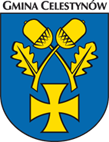 SPECYFIKACJA ISTOTNYCH WARUNKÓW ZAMÓWIENIAPOSTĘPOWANIE O UDZIELENIE ZAMÓWIENIA PUBLICZNEGOPOSTĘPOWANIE PROWADZONE W TRYBIE PRZETARGU NIEOGRANICZONEGO NA ROBOTY BUDOWLANE „Przebudowa targowiska w miejscowości Celestynów” RIZPiFZ.271.13.2018ZATWIERDZAM:WÓJT/-/ Witold Kwiatkowski Celestynów, dnia: 21- 02-2018 r.SPIS TREŚCII.  	NAZWA I ADRES ZAMAWIAJĄCEGO.II.  	INFORMACJE OGÓLNE.III.  	OPIS PRZEDMIOTU ZAMÓWIENIA, OPIS CZĘŚCI ZAMÓWIENIA.III. 1   ZAMÓWIENIA PODOBNEIV.       ZATRUDNIENIE OSÓB NA UMOWĘ O PRACĘV. 	TERMIN WYKONANIA ZAMÓWIENIA.VI. 	  	WARUNKI UDZIAŁU W POSTĘPOWANIU, PODSTAWY WYKLUCZENIAVII.   	WYKAZ OŚWIADCZEŃ I DOKUMENTÓW, POTWIERDZAJĄCYCH SPEŁNIANIE WARUNKÓW UDZIAŁU W POSTĘPOWANIU ORAZ BRAK PODSTAW WYKLUCZENIA.VIII.  	INFORMACJE O SPOSOBIE POROZUMIEWANIA SIĘ ZAMAWIAJĄCEGO Z WYKONAWCAMI ORAZ PRZEKAZYWANIA OŚWIADCZEŃ I DOKUMENTÓW, A TAKŻE WSKAZANIE OSÓB UPRAWNIONYCH DO POROZUMIEWANIA SIĘ Z WYKONAWCAMI.IX.  	    WYMAGANIA DOTYCZĄCE WADIUM.X.    	PROCEDURA ODWRÓCONA ART. 24 aa.XI.    	OPIS SPOSOBU PRZYGOTOWYWANIA OFERT.XII. 		MIEJSCE ORAZ  TERMIN SKŁADANIA I OTWARCIA OFERT.XIII. 	OPIS SPOSOBU OBLICZENIA CENY.XIV.		OPIS KRYTERIÓW, KTÓRYMI ZAMAWIAJACY BĘDZIE SIĘ KIEROWAŁ PRZY WYBORZE OFERTY WRAZ Z PODANIEM WAG TYCH KRYTERIÓW ORAZ SPOSOBU OCENY OFERT.XV. 		INFORMACJE O FORMALNOŚCIACH, JAKIE POWINNY ZOSTAĆ DOPEŁNIONE PO WYBORZE OFERTY W CELU ZAWARCIA UMOWY W SPRAWIE ZAMÓWIENIA PUBLICZNEGO.XVI.   	WYMAGANIA DOTYCZĄCE ZABEZPIECZENIA NALEŻYTEGO WYKONANIA UMOWY.XVII. 	ISTOTNE DLA STRON POSTANOWIENIA, KTÓRE ZOSTANĄ WPROWADZONE DO TREŚCI UMOWY W SPRAWIE ZAMÓWIENIA PUBLICZNEGO, OGÓLNE WARUNKI UMOWY ALBO WZÓR UMOWY, JEŻELI ZAMAWIAJACY WYMAGA OD WYKONAWCY, ABY ZAWARŁ Z NIM UMOWĘ W SPRAWIE ZAMÓWIENIA PUBLICZNEGO NA TAKICH WARUNKACH.XVIII.	POUCZENIE O ŚRODKACH OCHRONY PRAWNEJ.Załącznik Nr 1	Opis przedmiotu zamówienia: Załącznik Nr 2          Umowa WzórZałącznik Nr 3          Formularz Ofertowy – wzór Załącznik Nr 4          Wykaz podwykonawców Załącznik Nr 5          Oświadczenie dotyczące spełniania warunków udziału w postepowaniu – wzór Załącznik Nr 6          Oświadczenie dotyczące przesłanek wykluczenia z postępowania – wzórZałącznik Nr 7          Oświadczenie o przynależności lub braku przynależności do grupy kapitałowej - wzór Załącznik Nr 8          Wykaz robót wzór Załącznik Nr 9          Wykaz osób wzór Załącznik Nr 10         Zobowiązanie wzórI. NAZWA I ADRES ZAMAWIAJĄCEGO.Nazwa i adres zamawiającego:Gmina Celestynów , ul. Regucka 3 05-430 Celestynów NIP: 532-105-76-50   REGON: 013268965www.celestynow.pl, a.pacek@celestynow.pltelefon: 00 48 22 789 70 60,  faks: 00 48 22 789 70 11II. INFORMACJE OGÓLNE.Postępowanie prowadzone jest w trybie przetargu nieograniczonego na podstawie art. 39 ustawy 
z dnia 29 stycznia 2014 roku - Prawo zamówień publicznych (Dz. U. z  2017 r., poz. 1579 z późn. zm.) zwanej dalej „ustawą Pzp”.W zakresie nieuregulowanym niniejszą Specyfikacją Istotnych Warunków Zamówienia, zwaną dalej „SIWZ”, zastosowanie mają przepisy ustawy Pzp.Wartość zamówienia nie przekracza równowartości kwoty określonej w przepisach wykonawczych wydanych na podstawie art. 11 ust. 8 ustawy Pzp.Zamawiający nie dopuszcza składania ofert wariantowych.Zamawiający nie dopuszcza składanie ofert częściowych. Termin związania ofertą wynosi 30 dni.Zamawiający nie przewiduje udzielenia zaliczek na poczet wykonania zamówienia.Zamawiający nie przewiduje umowy ramowej.Zamówienie dotyczy programu współfinansowanego ze środków Unii Europejskiej: Operacja typu „Inwestycje w targowiska lub obiekty budowlane przeznaczone na cele promocji lokalnych produktów” w ramach poddziałania „Wsparcie inwestycji w tworzenie, ulepszanie i rozwijanie podstawowych usług lokalnych dla ludności wiejskiej, w tym rekreacji, kultury i powiązanej infrastruktury” w ramach działania „Podstawowe usługi i odnowa wsi na obszarach wiejskich” objętego Programem Rozwoju Obszarów Wiejskich na lata 2014-2020. Termin zakończenia projektu do 31 grudnia 2018 roku.III. OPIS PRZEDMIOTU ZAMÓWIENIA, Przedmiotem zamówienia jest: Przebudowa targowiska w miejscowości Celestynów, w ramach zadania inwestycyjnego pn. „Modernizacja targowiska w Celestynowie”.Zakres prac:roboty rozbiórkowe nawierzchni placu nawierzchni placu targowego i istniejącej infrastruktury technicznej,budowa nawierzchni dróg wewnętrznych, chodników, miejsc postojowych i i handlowych,budowa dwóch zjazdów publicznych na teren inwestycji,budowa kanalizacji deszczowej, wpustów i przykanalików,budowa zadaszenia w postaci wiaty stalowej nad miejscami targowymi,budowa pawilonów do handlu indywidualnego,budowa oświetlenia placu targowego wraz z instalacją fotowoltaiczną,budowa toalety publicznej wraz z przyłączami zewnętrznymi,budowa wiaty śmietnikowej,budowa ogrodzenia terenu,przebudowa istniejącego przyłącza wody.Zamawiający podzielił zamówienie na dwie części:1) Przebudowa targowiska w miejscowości Celestynów – Roboty konstrukcyjno-budowlane- Część I;2) Przebudowa targowiska w miejscowości Celestynów – Plac targowy – część IIZamawiający dopuszcza składanie ofert częściowych na dowolnie wybrane części zamówienia. Część I Nazwa: Przebudowa targowiska w miejscowości Celestynów – Roboty konstrukcyjno-budowlane;Przedmiotem zamówienia jest:Przebudowa targowiska stałego wraz z budową wiaty targowej stalowej, toalety publicznej kontenerowej, wiaty śmietnikowej systemowej, pawilonów do handlu indywidualnego pod zadaszeniem wiaty targowej oraz infrastruktury technicznej na terenie działek nr ewid. 881/5; 882/4, oraz części działek nr ew.. 512/4; 592, położonych w miejscowości Celestynów, jednostka ewidencyjna 141703_2 Celestynów, obręb 0001 Celestynów, gmina Celestynów.Przedmiotem zamówienia są: a) Roboty architektoniczno-budowlaneroboty rozbiórkowe i przygotowawcze,roboty ziemne i fundamentowe,ogrodzenie terenu,kontener sanitarny,wiata śmietnikowa,wiata targowa z pawilonami handlowymiRoboty instalacji sanitarnej wewnętrznejinstalacja wody zimnej  i c.w.u. w pawilonach handlowych,instalacja kanalizacji sanitarnej w pawilonach handlowych,instalacja wentylacji w pawilonach handlowych,instalacja wody zimnej i c.w.u. w sanitariatach,Instalacja kanalizacji sanitarnej w sanitariatach,Instalacja wentylacji i centralnego ogrzewania w sanitariatachRoboty w zakresie okablowania oraz instalacji elektrycznych fotowoltaikiRoboty w zakresie okablowania oraz instalacji elektrycznych w pomieszczeniach handlowych i sanitariatach.część nr IINazwa: Przebudowa targowiska w miejscowości Celestynów – Plac targowy Przedmiotem zamówienia są:Roboty drogoweroboty ziemne,jezdnie manewrowe + zjazdy,stanowiska handlowe,chodniki,miejsca postojowe,oznakowania poziome i pionoweRoboty instalacji sanitarnych zewnętrznychzewnętrzna instalacja wodociągowa,przyłącze wodociągowe,przyłącze kanalizacji sanitarnej,przyłącze kanalizacji deszczowejRoboty instalacji elektrycznej zewnętrznejoświetlenie placu targowego,zasilanie – linia rozdzielcza.Wykonawca odpowiedzialny jest za wykonanie robót zgodnie z dokumentacją budowlaną, specyfikacją techniczną  wykonania i odbioru robót budowlanych, poleceniami nadzoru inwestorskiego i autorskiego, z zachowaniem zasad wiedzy technicznej, obowiązującymi w tym zakresie normami i przepisami.Zamawiający informuje, że tam, gdzie w SIWZ opisał przedmiot zamówienia przez wskazanie znaków towarowych, patentów lub pochodzenia, źródła lub szczególnego procesu, który charakteryzuje produkty lub usługi dostarczane przez konkretnego Wykonawcę, które mogłoby doprowadzić do uprzywilejowania lub wyeliminowania niektórych Wykonawców lub produktów, Zamawiający dopuszcza rozwiązanie równoważne opisywanym pod warunkiem, że będą one o nie gorszych właściwościach i jakości. Tam, gdzie Zamawiający opisał przedmiot zamówienia przez odniesienie do norm, europejskich ocen technicznych, aprobat, specyfikacji technicznych i systemów referencji technicznych,  o których mowa w art. 30 ust. 1 pkt 2 i ust. 3 ustawy Pzp. Zamawiający dopuszcza rozwiązania równoważne opisywanym, a odniesieniu takiemu towarzyszą wyrazy „lub równoważne”. Szczegółowy opis przedmiotu zamówienia stanowi: Część I dokumentacja projektowo-kosztorysowa (projekt budowlany i projekt wykonawczy, STWIOR, przedmiary robót, etapowanie targowiska) – dla robót budowlanych ( część wspólna);przedmiar robót:a) Roboty budowlane terenu Etap I,b) Roboty instalacji sanitarnych wewnętrznych Etap I,c) Roboty instalacji elektrycznych wewnętrznych Etap I,d)Roboty instalacji Fotowoltaiki.Część II1) dokumentacja projektowo-kosztorysowa (projekt budowlany i projekt wykonawczy, STWIOR, przedmiary robót, etapowanie targowiska) – dla robót budowlanych- cześć wspólna);2) przedmiar robót:a) Roboty drogowe Etap I,b) Roboty instalacji sanitarnych zewnętrznych Etap I,c) Roboty instalacji elektrycznych zewnętrznych Etap IWspólny słownik zamówień (CPV) Część 1:45200000-9	Roboty budowlane w zakresie wznoszenia kompletnych obiektów budowlanych lub ich części oraz roboty w zakresie inżynierii lądowej  i wodnej,45100000-8 	Przygotowanie terenu pod budowę,45111000-8 	Roboty w zakresie burzenia, roboty ziemne, 45332200-5	Instalacja wodociągowa,45332300-6	Instalacja kanalizacyjna,45331100-7	Instalacja c.o.,45311000-0	Roboty w zakresie okablowania oraz instalacji elektrycznych,45311000-0	Roboty w zakresie okablowania oraz instalacji elektrycznych Część 2:45233120-6	Roboty w zakresie budowy dróg,45100000-8	Przygotowanie terenu pod budowę,45233200-1	Roboty w zakresie różnych nawierzchni,45233290-8	Instalowanie znaków drogowych,45111200-1	Przyłącze wodociągowe,45231300-8	Przyłącze kanalizacji sanitarnej i deszczowej,45316100-6	Instalowanie urządzeń oświetlenia zewnętrznego,45231400-9	Roboty budowlane w zakresie budowy linii energetycznych ,45316110-9	Instalowanie urządzeń oświetlenia drogowego III.1  ZAMÓWIENIA PODOBNEczęść I Na podstawie art. 67 ust. 1 pkt 6 ustawy Pzp., Zamawiający w okresie 3 lat od dnia udzielenia zamówienia podstawowego, dotychczasowemu wykonawcy robót budowlanych, przewiduje zamówienia polegającego na powtórzeniu podobnych robót budowlanych do wartości 50% zamówienia podstawowego polegających na wykonaniu:1) robót architektoniczno-budowlanych;2) robót instalacji sanitarnej wewnętrznej;3) robót w zakresie okablowania oraz instalacji elektrycznych fotowoltaiki;4) robót w zakresie okablowania oraz instalacji elektrycznej w pomieszczeniach handlowych i sanitariatach.- Sposób realizacji prac w ramach zamówień podobnych odbywać się będzie na zasadach przewidzianych dla realizacji zamówienia podstawowego, opisanych w Opisie Przedmiotu Zamówienia i w SIWZ.Przewiduje się, że wartość udzielanych zamówień podobnych ustalona zostanie na podstawie dotychczasowych doświadczeń, zgodnie z metodyką przyjętą podczas szacowania zamówienia podstawowego, z uwzględnieniem zmian cen rynkowych. część IINa podstawie art. 67 ust. 1 pkt 6 ustawy Pzp., Zamawiający w okresie 3 lat od dnia udzielenia zamówienia podstawowego, dotychczasowemu wykonawcy robót budowlanych, przewiduje zamówienia polegającego na powtórzeniu podobnych robót budowlanych do wartości 50% zamówienia podstawowego polegających na wykonaniu:1) robót drogowych;2) robót instalacji sanitarnych zewnętrznych;3) robót instalacji elektrycznej zewnętrznej- Sposób realizacji prac w ramach zamówień podobnych odbywać się będzie na zasadach przewidzianych dla realizacji zamówienia podstawowego, opisanych w Opisie Przedmiotu Zamówienia i w SIWZ.Przewiduje się, że wartość udzielanych zamówień podobnych ustalona zostanie na podstawie dotychczasowych doświadczeń, zgodnie z metodyką przyjętą podczas szacowania zamówienia podstawowego, z uwzględnieniem zmian cen rynkowych. IV.  ZATRUDNIENIE OSÓB NA UMOWĘ O PRACĘ Zamawiający zgodnie art. 29 ust. 3a ustawy Pzp wymaga zatrudnienia przez Wykonawcę lub Podwykonawcę na podstawie umowy o pracę osób, zwanych dalej pracownikami, którzy w trakcie realizacji przedmiotowego zamówienia, wykonywać będą następujące czynności:Część 1 - prace operatorów sprzętu i pojazdów, niezbędnych do wykonania zamówienia, wykonanie robót ziemnych, budowlanych, konstrukcyjnych, elektrycznych, sanitarnych Część 2 prace operatorów sprzętu i pojazdów, niezbędnych do wykonania zamówienia, wykonanie robót ziemnych, budowlanych, elektrycznych, sanitarnych i drogowych2.Zgodnie z art. 36 ust. 2 pkt 8a ustawy Pzp. Zamawiający postanawia, że:Wykonawca zobowiązany jest, aby Pracownicy wykonujący czynności, o których mowa w ust. 1, byli zatrudnieni na podstawie umowy o pracę w rozumieniu przepisów Kodeksu pracy;    - nie dotyczy osób fizycznych prowadzących działalność gospodarczą w zakresie w jakim będą wykonywać osobiście roboty lub usługi na rzecz Wykonawcy.Wykonawca zobowiązany jest, aby Pracownicy byli zatrudnieni na umowę o pracę w czasie obowiązywania umowy minimalnie na okres wykonywania odpowiednich czynności, o których mowa w ust. 1;każdorazowo na żądanie Zamawiającego, w terminie wskazanym przez Zamawiającego nie krótszym niż 7 dni roboczych, Wykonawca przedłoży do wglądu dowody, z których wynikać będzie zatrudnienie osób wykonujących czynności. W tym celu Wykonawca zobowiązany jest do uzyskania od Pracowników zgody na przetwarzanie danych osobowych zgodnie z przepisami o ochronie danych osobowych;nieprzedłożenie przez Wykonawcę dowodów, o których mowa w ust. 2 w pkt 3 w terminie wskazanym przez Zamawiającego będzie traktowane jako niewypełnienie obowiązku, o którym mowa w niniejszym rozdziale SIWZ.za niedopełnienie wymogu, o którym mowa w ust. 2 pkt 4, Wykonawca zapłaci Zamawiającemu kary umowne zgodnie z wysokością kary określonej w § 12 ust. 1 pkt 12 wzoru Umowy.V. TERMIN WYKONANIA ZAMÓWIENIA.część 1: do 90 dni od zawarcia umowy.część 2: do 90 dni od zawarcia umowy.VI. WARUNKI UDZIAŁU W POSTĘPOWANIU ORAZ PODSTAWY DO WYKLUCZENIA.O udzielenie zamówienia mogą ubiegać się wykonawcy, którzy nie podlegają wykluczeniu z art. 24 ust 1 ustawy Pzp. oraz spełniają warunki udziału w postępowaniu, określone w ogłoszeniu o zamówieniu oraz w niniejszej SIWZ.Wykonawca 
w części I zamówieniawykaże się doświadczeniem należytego wykonania, w okresie ostatnich pięciu lat przed upływem terminu składania ofert, a jeżeli okres prowadzenia działalności jest krótszy w tym okresie co najmniej dwoma robotami budowlanymi polegającymi na: budowie wiaty stalowej o wartości zamówienia minimum  200.000,00 zł brutto każda;W przypadku złożenia oferty przez podmioty występujące wspólnie (konsorcjum) Zamawiający wymaga by warunek doświadczenia spełnił jeden z członków konsorcjum. W przypadku, gdy Wykonawca polega na doświadczeniu podmiotu trzeciego w rozumieniu art. 22a ustawy Pzp., Zamawiający wymaga by warunek ten spełnił jeden podmiot.Wykonawca dysponuje lub będzie dysponował na etapie realizacji zamówienia –min. jedną osobą która będzie pełniła rolę kierownika budowy- posiadającą uprawnienia budowlane w specjalności konstrukcyjno-budowlanej,min 1 osobą posiadającą uprawnienia w zakresie sieci, instalacji i urządzeń wodociągowo-kanalizacyjnych,min. 1 osobą posiadającą uprawnienia w zakresie sieci, instalacji i urządzeń elektrycznych i elektroenergetycznych.-  Zgodnie z art. 12 a ustawy z dnia 7 lipca 1994 r. Prawo budowlane ), samodzielne funkcje techniczne w budownictwie mogą również wykonywać osoby, których odpowiednie kwalifikacje zawodowe zostały uznane na zasadach określonych w przepisach odrębnych, tj. ustawie z dnia 18.03.2008 r. o zasadach uznawania kwalifikacji zawodowych nabytych w państwach członkowskich Unii Europejskiej (Dz. U. z 2016r., poz. 65 z późn. zm.) oraz ustawie z dnia 15.12.2000 r. o samorządach zawodowych architektów, inżynierów budownictwa  (Dz. U. z 2016 poz. 1725 z późn.zm.). Wykonawca jest ubezpieczony od odpowiedzialności cywilnej w zakresie prowadzonej działalności związanej z przedmiotem zamówienia na sumę gwarancyjną co najmniej 750.000,00 zł
w części II zamówieniawykaże się doświadczeniem należytego wykonania, w okresie ostatnich pięciu lat przed upływem terminu składania ofert, a jeżeli okres prowadzenia działalności jest krótszy w tym okresie co najmniej dwoma robotami budowlanymi polegającymi na: budowie bądź przebudowie drogi bądź placu z kostki brukowej wraz z odwodnieniem o wartości zamówienia minimum  500.000,00 zł brutto każda;W przypadku złożenia oferty przez podmioty występujące wspólnie (konsorcjum) Zamawiający wymaga by warunek doświadczenia spełnił jeden z członków konsorcjum. W przypadku, gdy Wykonawca polega na doświadczeniu podmiotu trzeciego w rozumieniu art. 22a ustawy Pzp., Zamawiający wymaga by warunek ten spełnił jeden podmiot.Wykonawca dysponuje lub będzie dysponował na etapie realizacji zamówienia –min. jedną osobą która będzie pełniła rolę kierownika budowy- posiadającą uprawnienia budowlane w specjalności drogowej,min 1 osobą posiadającą uprawnienia w zakresie sieci, instalacji i urządzeń wodociągowo-kanalizacyjnych,min. 1 osobą posiadającą uprawnienia w zakresie sieci, instalacji i urządzeń elektrycznych i elektroenergetycznych. Zgodnie z art. 12 a ustawy z dnia 7 lipca 1994 r. Prawo budowlane ), samodzielne funkcje techniczne w budownictwie mogą również wykonywać osoby, których odpowiednie kwalifikacje zawodowe zostały uznane na zasadach określonych w przepisach odrębnych, tj. ustawie z dnia 18.03.2008 r. o zasadach uznawania kwalifikacji zawodowych nabytych w państwach członkowskich Unii Europejskiej (Dz. U. z 2016r., poz. 65 z późn. zm.) oraz ustawie z dnia 15.12.2000 r. o samorządach zawodowych architektów, inżynierów budownictwa  (Dz. U. z 2016 poz. 1725 z późn.zm.). 3.  Zamawiający wykluczy wykonawcę z postępowania z przyczyn określonych w art. 24 ust 1 ustawy Pzp.Wykonawca może w celu potwierdzenia spełniania warunków udziału w postępowaniu, w stosownych sytuacjach oraz w odniesieniu do konkretnego zamówienia, lub jego części, polegać na zdolnościach technicznych lub zawodowych innych podmiotów, niezależnie od charakteru prawnego łączących go z nim stosunków prawnych.Wykonawca, który polega na zdolnościach lub sytuacji innych podmiotów, musi udowodnić Zamawiającemu, że realizując zamówienie, będzie dysponował niezbędnymi zasobami tych podmiotów, w szczególności przedstawiając zobowiązanie tych podmiotów do oddania mu do dyspozycji niezbędnych zasobów na potrzeby realizacji zamówienia.Zamawiający ocenia, czy udostępniane wykonawcy przez inne podmioty zdolności techniczne lub zawodowe lub ich sytuacja finansowa lub ekonomiczna, pozwalają na wykazanie przez wykonawcę spełniania warunków udziału w postępowaniu oraz bada, czy nie zachodzą wobec tego podmiotu podstawy wykluczenia, o których mowa w art. 24 ust. 1 ustawy Pzp.W odniesieniu do warunków dotyczących wykształcenia, kwalifikacji zawodowych lub doświadczenia, wykonawcy mogą polegać na zdolnościach innych podmiotów, jeśli podmioty te zrealizują roboty do realizacji których te zdolności są wymagane.Zamawiający może, na każdym etapie postępowania, uznać, że Wykonawca nie posiada wymaganych zdolności, jeżeli zaangażowanie zasobów technicznych lub zawodowych Wykonawcy w inne przedsięwzięcia gospodarcze Wykonawcy może mieć negatywny wpływ na realizację zamówienia.Wykonawca, który polega na zdolnościach lub sytuacji innych podmiotów, musi udowodnić zamawiającemu, że realizując zamówienie, będzie dysponował niezbędnymi zasobami tych podmiotów, w szczególności przedstawiając zobowiązanie tych podmiotów do oddania mu do dyspozycji niezbędnych zasobów na potrzeby realizacji zamówienia, zgodnie z załącznikiem nr 10 do SIWZ- Wzór Zobowiązania.Zamawiający ocenia, czy udostępniane wykonawcy przez inne podmioty zdolności techniczne lub zawodowe, pozwalają na wykazanie przez wykonawcę spełniania warunków udziału w postępowaniu oraz bada, czy nie zachodzą wobec tego podmiotu podstawy wykluczenia, o których mowa w art. 24 ust. 1 ustawy Pzp.Jeżeli zdolności techniczne lub zawodowe , podmiotu, o którym mowa w ust. 9, nie potwierdzają spełnienia przez wykonawcę warunków udziału w postępowaniu lub zachodzą wobec tych podmiotów podstawy wykluczenia, zamawiający żąda, aby wykonawca w terminie określonym przez zamawiającego: 1) zastąpił ten podmiot innym podmiotem lub podmiotami lub 2) zobowiązał się do osobistego wykonania odpowiedniej części  zamówienia, jeżeli wykaże zdolności  techniczne lub zawodowe, o której mowa w ust. 9.12.  Wykonawca, który powołuje się na zasoby innych podmiotów, w celu wykazania braku istnienia wobec nich podstaw wykluczenia oraz spełniania, w zakresie, w jakim powołuje się na ich zasoby, warunków udziału w postępowaniu zamieszcza informacje o tych podmiotach w oświadczeniu stanowiącym Załącznik nr 5 i 6  do SIWZ.VII. WYKAZ OŚWIADCZEŃ I DOKUMENTÓW, POTWIERDZAJĄCYCH SPEŁNIANIE WARUNKÓW UDZIAŁU W POSTĘPOWANIU ORAZ BRAK PODSTAW WYKLUCZENIA.W zakresie wykazania spełniania przez Wykonawcę warunków, o których mowa w rozdziale VI, Wykonawca do oferty dołącza aktualne na dzień składania ofert oświadczenie w zakresie wskazanym przez Zamawiającego, którego wzór stanowi Załącznik nr 5 do SIWZ.W zakresie braku podstaw do wykluczenia, o których mowa w rozdziale V Wykonawca do oferty dołącza aktualne na dzień składania ofert oświadczenie w zakresie wskazanym przez Zamawiającego, którego wzór stanowi Załącznik nr 6 do SIWZ.Powyższe Oświadczenia stanowią wstępne potwierdzenie, że Wykonawca nie podlega wykluczeniu oraz spełnia warunki udziału w postępowaniu.W przypadku wspólnego ubiegania się o zamówienie przez wykonawców oświadczenia o którym mowa w ust.1 i w ust 2 składa każdy z wykonawców wspólnie ubiegających się o zamówienie. Oświadczenie te ma potwierdzać spełnianie warunków udziału w postępowaniu, w zakresie, w którym każdy z wykonawców wykazuje spełnianie warunków udziału w postępowaniu oraz brak podstaw wykluczenia. Wykonawca, który powołuje się na zasoby innych podmiotów na zasadach określonych w art. 22a ustawy Pzp zamieszcza informacje o tych podmiotach w oświadczeniach, o którym mowa w ust. 1 i w ust. 2.Wykonawca wraz z oferta składa ewentualnie załącznik nr 4 do SIWZ wykaz podwykonawców i załącznik nr 11 do SIWZ Zobowiązanie.Zamawiający, wezwie wykonawcę, którego oferta została oceniona, jako najkorzystniejsza do złożenia w wyznaczonym, nie krótszym niż 5 dni, terminie aktualnych na dzień złożenia następujących oświadczeń lub dokumentów:wykaz robót budowlanych wykonanych nie wcześniej niż w okresie ostatnich 5 lat przed upływem terminu składania ofert, a jeżeli okres prowadzenia działalności jest krótszy – w tym okresie, wraz z podaniem ich rodzaju, wartości, daty, miejsca wykonania i podmiotów, na rzecz których roboty te zostały wykonane, z załączeniem dowodów określających czy te roboty budowlane zostały wykonane należycie, w szczególności informacji o tym czy roboty zostały wykonana zgodnie z przepisami prawa budowlanego i prawidłowo ukończone, przy czym dowodami, o których mowa, są referencje bądź inne dokumenty wystawione przez podmiot, na rzecz którego roboty budowlane były wykonywane, a jeżeli z uzasadnionej przyczyny o obiektywnym charakterze wykonawca nie jest w stanie uzyskać tych dokumentów – inne dokumenty- Wzór stanowiący Załącznik nr 8 do SIWZ;wykaz osób, skierowanych przez wykonawcę do realizacji zamówienia publicznego, w szczególności odpowiedzialnych za świadczenie usług, kontrolę jakości lub kierowania robotami budowlanymi, wraz z informacjami na temat ich kwalifikacji zawodowych, uprawnień, doświadczenia i wykształcenia niezbędnych do wykonania zamówienia publicznego, a także zakresu wykonywanych przez nie czynności oraz informacją o podstawie do dysponowania tymi osobami - Wzór stanowiący Załącznik nr 9 do SIWZ;potwierdzających, że wykonawca jest ubezpieczony od odpowiedzialności cywilnej w zakresie prowadzonej działalności związanej z przedmiotem zamówienia na sumę gwarancyjną określoną przez zamawiającego.Wykonawca w terminie 3 dni od dnia zamieszczenia na stronie internetowej informacji, o której mowa w art. 86 ust. 5 ustawy Pzp, przekaże zamawiającemu oświadczenie o przynależności lub braku przynależności do tej samej grupy kapitałowej, o której mowa w art. 24 ust. 1 pkt 23 ustawy Pzp. Wraz ze złożeniem oświadczenia, wykonawca może przedstawić dowody, że powiązania z innym wykonawcą nie prowadzą do zakłócenia konkurencji w postępowaniu o udzielenie zamówienia – Wzór stanowi załącznik nr 7 do SIWZ.Dokumenty składane są w formie przewidzianej w rozporządzeniu Ministra Rozwoju z dnia 26 lipca 2016r. w sprawie rodzajów dokumentów, jakich może żądać zamawiający od wykonawcy w postępowaniu o udzielenie zamówienia (Dz. U z 2016r. poz. 1126).W przypadku złożenia przez Wykonawcę dokumentu, oświadczenia na potwierdzenie warunków udziału w postępowaniu, z którego będą wynikać kwoty wyrażone w innej walucie niż PLN, Zamawiający dokona przeliczenia na PLN wg średniego kursu Narodowego Banku Polskiego z dnia, w którym opublikowano ogłoszenie w Biuletynie Zamówień Publicznych.Wykonawca nie jest obowiązany do złożenia oświadczeń lub dokumentów potwierdzających okoliczności, o których mowa w art. 25 ust. 1 pkt. 1 i 3 ustawy Pzp, jeżeli Zamawiający posiada oświadczenia lub dokumenty dotyczące tego wykonawcy lub może je uzyskać za pomocą bezpłatnych i ogólnodostępnych baz danych, w szczególności rejestrów publicznych w rozumieniu ustawy z dnia 17 lutego 2005 r. o informatyzacji działalności podmiotów realizujących zadania publiczne (Dz.U. z 2017r. poz. 570, z późn. zm.).Oświadczenia, składane przez Wykonawcę i inne podmioty, na zdolnościach których polega Wykonawca, składane są w postaci oryginału. Za oryginał uważa się oświadczenie złożone w formie pisemnej podpisane własnoręcznym podpisem. Dokumenty, inne niż oświadczenia, składane są w oryginale lub kopii poświadczonej za zgodność z oryginałem. Poświadczenia za zgodność z oryginałem dokonywane są w formie pisemnej przez Wykonawcę albo podmiot, na którego zdolnościach polega Wykonawca albo Wykonawcę wspólnie ubiegającego się o udzielenie zamówienia publicznego – odpowiednio w zakresie dokumentów, które każdego z nich dotyczą.VIII.  INFORMACJE O SPOSOBIE POROZUMIEWANIA SIĘ ZAMAWIAJĄCEGO Z WYKONAWCAMI ORAZ PRZEKAZYWANIA OŚWIADCZEŃ I DOKUMENTÓW, A TAKŻE WSKAZANIE OSÓB UPRAWNIONYCH DO POROZUMIEWANIA SIĘ Z WYKONAWCAMI.Komunikacja między zamawiającym a wykonawcami odbywa się za pośrednictwem operatora pocztowego w rozumieniu ustawy z dnia 23 listopada 2012 r. – Prawo pocztowe (Dz. U. z 2017 r. poz. 1481 z późn. zm.) lub osobiście lub za pośrednictwem posłańca lub faksu lub przy użyciu środków komunikacji elektronicznej w rozumieniu ustawy z dnia 18 lipca 2002 r. o świadczeniu usług drogą elektroniczną (Dz. U. z 2017 r. poz. 1219 z późn. zm.).Oferty składa się pod rygorem nieważności w formie pisemnej.Jeżeli zamawiający lub wykonawca przekazują oświadczenia, wnioski, zawiadomienia oraz informacje za pośrednictwem faksu lub przy użyciu środków komunikacji elektronicznej w rozumieniu ustawy z dnia 18 lipca 2002 r. o świadczeniu usług drogą elektroniczną, każda ze stron na żądanie drugiej strony niezwłocznie potwierdza fakt ich otrzymania.W korespondencji kierowanej do Zamawiającego Wykonawca winien posługiwać się numerem referencyjnym określonym w SIWZ.Zawiadomienia, oświadczenia, wnioski oraz informacje przekazywane przez Wykonawcę drogą elektroniczną winny być kierowane na adres: e-mail a.pacek@celestynow.pl, e.tomaka@celestynow.pl  a faksem na nr 22 789 70 11 .  ………………………………………………………………………………………………………………………………….…………………………………..  …………………………………………………………………………………………………………………………………………………………….…..Osobą uprawnioną przez Zamawiającego do porozumiewania się z Wykonawcami jest:Pani Anna Pacek, faks. +48 22 789 70 11 , e-mail a.pacek@celestynow.pl	Referat Inwestycji, Zamówień Publicznych i Funduszy Zewnętrznych, pokój nr 33	Godziny pracy Zamawiającego: 								900–1700 (poniedziałek)							800–1600 (wtorek – piątek)	Adres do korespondencji:	Urząd Gminy w Celestynowie 	ul. Regucka 3, 05–430 Celestynów Jednocześnie zamawiający informuje, że przepisy ustawy Pzp nie pozwalają na jakikolwiek inny kontakt - zarówno z zamawiającym jak i osobami uprawnionymi do porozumiewania się
z wykonawcami - niż wskazany w niniejszym rozdziale SIWZ. Oznacza to, że zamawiający nie będzie reagował na inne formy kontaktowania się z nim, w szczególności na kontakt telefoniczny lub/i osobisty w swojej siedzibie.IX.  WYMAGANIA DOTYCZĄCE WADIUM.Wykonawca zobowiązany jest wnieść wadium w wysokości: a) dla części  I – 12 200,00 złb) część II – 21 000,00 złWadium wnosi się przed upływem terminu składania ofert.Wadium może być wniesione w jednej lub kilku następujących formach:pieniądzu;poręczeniach bankowych lub poręczeniach spółdzielczej kasy oszczędnościowo–kredytowej, z tym że poręczenie kasy jest zawsze poręczeniem pieniężnym;gwarancjach bankowych;gwarancjach ubezpieczeniowych;poręczeniach udzielanych przez podmioty, o których mowa w art. 6b ust. 5 pkt 2 ustawy z dnia 9 listopada 2000 r. o utworzeniu Polskiej Agencji Rozwoju Przedsiębiorczości (Dz. U. z 2016 r. poz. 359 z późn.zm.).Wadium wnoszone w pieniądzu wpłaca się przelewem na rachunek bankowy Bank Spółdzielczy w Otwocku oddział w Celestynowie Nr konta bankowego:23 8001 0005 2002 0008 6091 0012 z dopiskiem „Wadium” na postępowanie pn: „Przebudowa targowiska w miejscowości Celestynów” RIZPiFZ.271.13.2018 część …..Uwaga: Za termin wniesienia wadium w formie pieniężnej zostanie przyjęty termin uznania rachunku Zamawiającego.Dokument potwierdzający wniesienie wadium w innych formach niż w pieniądzu należy dołączyć do oferty w taki sposób, aby Zamawiający swobodnie mógł w wyznaczonym terminie zwrócić Wykonawcy wadium.Wadium wniesione w pieniądzu Zamawiający przechowuje na rachunku bankowym. Zamawiający zwraca wadium wszystkim Wykonawcom niezwłocznie po wyborze oferty najkorzystniejszej lub unieważnieniu postępowania, z wyjątkiem Wykonawcy, którego oferta została wybrana jako najkorzystniejsza, z zastrzeżeniem art. 46 ust. 4a ustawy Pzp.Wykonawcy, którego oferta została wybrana jako najkorzystniejsza, Zamawiający zwraca wadium niezwłocznie po zawarciu umowy w sprawie zamówienia publicznego oraz wniesieniu zabezpieczenia należytego wykonania umowy.Zamawiający zwraca niezwłocznie wadium, na wniosek Wykonawcy, który wycofał ofertę przed upływem terminu składania ofert. Zamawiający żąda ponownego wniesienia wadium przez Wykonawcę, któremu zwrócono wadium niezwłocznie po wyborze oferty najkorzystniejszej lub unieważnieniu postępowania, jeżeli w wyniku rozstrzygnięcia odwołania jego oferta została wybrana jako najkorzystniejsza. Wykonawca wnosi wadium w terminie określonym przez Zamawiającego. Jeżeli wadium wniesiono w pieniądzu, Zamawiający zwraca je wraz z odsetkami wynikającymi z umowy rachunku bankowego, na którym było ono przechowywane, pomniejszone o koszty prowadzenia rachunku bankowego oraz prowizji bankowej za przelew pieniędzy na rachunek bankowy wskazany przez Wykonawcę.Zamawiający zatrzymuje wadium wraz z odsetkami, jeżeli Wykonawca w odpowiedzi na wezwanie, o którym mowa w art. 26 ust. 3 i 3a ustawy Pzp, z przyczyn leżących po jego stronie, nie złożył oświadczeń lub dokumentów potwierdzających okoliczności, o których mowa w art. 25 ust. 1, oświadczenia, o którym mowa w art. 25a ust. 1 ustawy Pzp, pełnomocnictw lub nie wyraził zgody na poprawienie omyłki, o której mowa w art. 87 ust. 2 pkt 3 ustawy Pzp, co spowodowało brak możliwości wybrania oferty złożonej przez Wykonawcę jako najkorzystniejszej.Zamawiający zatrzymuje wadium wraz z odsetkami, jeżeli Wykonawca, którego oferta została wybrana:odmówił podpisania Umowy w sprawie zamówienia publicznego na warunkach określonych w ofercie;nie wniósł wymaganego zabezpieczenia należytego wykonania umowy;zawarcie umowy w sprawie zamówienia publicznego stało się niemożliwe z przyczyn leżących po stronie Wykonawcy.X.   PROCEDURA ODWRÓCONA (art. 24aa ustawy Pzp.) Zamawiający przewiduje zastosowanie art. 24aa ustawy Pzp, i informuje, że najpierw dokona oceny ofert, a następnie zbada, czy Wykonawca, którego oferta została oceniona jako najkorzystniejsza, nie podlega wykluczeniu oraz spełnia warunki udziału w postępowaniu.W toku badania i oceny ofert Zamawiający może żądać od Wykonawców wyjaśnień dotyczących treści złożonych ofert.Zamawiający w celu ustalenia, czy oferta zawiera rażąco niską cenę w stosunku do przedmiotu zamówienia, zwróci się do Wykonawcy o udzielenie wyjaśnień dotyczących elementów oferty mających wpływ na wysokość ceny. Zamawiający poprawi w ofercie:oczywiste omyłki pisarskie,oczywiste omyłki rachunkowe, z uwzględnieniem konsekwencji rachunkowych dokonanych poprawek,inne omyłki polegające na niezgodności oferty z SIWZ, niepowodujące istotnych zmian w treści oferty,- niezwłocznie zawiadamiając o tym wykonawcę, którego oferta została poprawiona.Jeżeli wykonawca, o którym mowa w ust. 1, uchyla się od zawarcia umowy lub nie wnosi wymaganego zabezpieczenia należytego wykonania umowy, Zamawiający może zbadać, czy nie podlega wykluczeniu oraz czy spełnia warunki udziału w postępowaniu Wykonawca, który złożył ofertę najwyżej ocenioną spośród pozostałych ofert.XI.     OPIS SPOSOBU PRZYGOTOWYWANIA OFERT.1.      Wykonawca może złożyć jedną ofertę.2.	W przypadku podpisania oferty oraz poświadczenia „za zgodność z oryginałem” kopii dokumentów przez osobę nie wymienioną w dokumencie rejestracyjnym (ewidencyjnym) wykonawcy, należy do oferty dołączyć stosowne pełnomocnictwo w oryginale lub kopii poświadczonej notarialnie.3. 	Ofertę należy złożyć w formie pisemnej zgodnie ze wzorem stanowiącym Załącznik Nr 3 do SIWZ pod rygorem nieważności. Zamawiający nie dopuszcza złożenia oferty w formie elektronicznej.4. 	Treść oferty musi odpowiadać treści niniejszej SIWZ.5. 	Wszystkie koszty związane ze sporządzeniem oraz złożeniem oferty ponosi wykonawca.6.	Oferta powinna być sporządzona w języku polskim. Zamawiający nie dopuszcza składania oferty lub jej części w innym języku. Dokumenty sporządzone w języku obcym są składane wraz
z tłumaczeniem na język polski, poświadczonym przez wykonawcę.7. 	Wszystkie strony oferty powinny być połączone w sposób uniemożliwiający zdekompletowanie (np. zszyte, bindowane).8.	Jakiekolwiek zmiany dokonywane w ofercie muszą być naniesione czytelnie i opatrzone podpisem osoby/osób podpisującej/ych ofertę.9.     Zaleca się złożyć ofertę w nieprzejrzystym i zamkniętym opakowaniu, które należy zabezpieczyć przed przypadkowym otwarciem. Na opakowaniu należy podać następujący adres zamawiającego (miejsce składania ofert):	oraz napis:  ………………………………………………………………………………………………………………………………….…………………………………..  …………………………………………………………………………………………………………………………………………………………………..10. 	Koperta musi także zawierać nazwę i adres wykonawcy, aby zamawiający mógł ją odesłać w przypadku stwierdzenia, że została złożona po terminie.11.	Zamawiający informuje, iż zgodnie z art. 8 w zw. z art. 96 ust. 3 ustawy PZP oferty składane
w postępowaniu o zamówienie publiczne są jawne i podlegają udostępnieniu od chwili ich otwarcia, z wyjątkiem informacji stanowiących tajemnicę przedsiębiorstwa w rozumieniu ustawy z dnia 16 kwietnia 1993 r. o zwalczaniu nieuczciwej konkurencji (Dz. U. z 2003 r. Nr 153, poz. 1503 z późn. zm.), jeśli wykonawca w terminie składania ofert zastrzegł, że nie mogą one być udostępniane i jednocześnie wykazał, iż zastrzeżone informacje stanowią tajemnicę przedsiębiorstwa.12.	Zamawiający zaleca, aby informacje zastrzeżone, jako tajemnica przedsiębiorstwa były przez Wykonawcę złożone w oddzielnej wewnętrznej kopercie z oznakowaniem „tajemnica przedsiębiorstwa”, lub spięte (zszyte) oddzielnie od pozostałych, jawnych elementów oferty. Brak jednoznacznego wskazania, które informacje stanowią tajemnicę przedsiębiorstwa oznaczać będzie, że wszelkie oświadczenia i zaświadczenia składane w trakcie niniejszego postępowania są jawne bez zastrzeżeń.13.	Zastrzeżenie informacji, które nie stanowią tajemnicy przedsiębiorstwa w rozumieniu ustawy o zwalczaniu nieuczciwej konkurencji będzie traktowane, jako bezskuteczne i skutkować będzie zgodnie z uchwałą SN z 20 października 2005 (sygn. III CZP 74/05) ich odtajnieniem.14.	Zamawiający informuje, że w przypadku kiedy wykonawca otrzyma od niego wezwanie w trybie art. 90 ustawy Pzp, a złożone przez niego wyjaśnienia i/lub dowody stanowić będą tajemnicę przedsiębiorstwa w rozumieniu ustawy o zwalczaniu nieuczciwej konkurencji wykonawcy będzie przysługiwało prawo zastrzeżenia ich jako tajemnica przedsiębiorstwa. Przedmiotowe zastrzeżenie zamawiający uzna za skuteczne wyłącznie w sytuacji kiedy wykonawca oprócz samego zastrzeżenia, jednocześnie wykaże, iż dane informacje stanowią tajemnicę przedsiębiorstwa.15.	Wykonawca może wprowadzić zmiany, poprawki, modyfikacje i uzupełnienia do złożonej oferty pod warunkiem, że zamawiający otrzyma pisemne zawiadomienie o wprowadzeniu zmian przed terminem składania ofert. Powiadomienie o wprowadzeniu zmian musi być złożone wg takich samych zasad, jak składana oferta tj. w kopercie odpowiednio oznakowanej napisem „ZMIANA”. Koperty oznaczone „ZMIANA” zostaną otwarte przy otwieraniu oferty Wykonawcy, który wprowadził zmiany i po stwierdzeniu poprawności procedury dokonywania zmian, zostaną dołączone do oferty.16.	Wykonawca ma prawo przed upływem terminu składania ofert wycofać się z postępowania poprzez złożenie pisemnego powiadomienia, według tych samych zasad jak wprowadzanie zmian   i poprawek z napisem na kopercie „WYCOFANIE”. Koperty oznakowane w ten sposób będą otwierane w pierwszej kolejności po potwierdzeniu poprawności postępowania Wykonawcy oraz zgodności ze złożonymi ofertami. Koperty ofert wycofywanych nie będą otwierane.17.	Do przeliczenia na PLN wartości wskazanej w dokumentach złożonych na potwierdzenie spełniania warunków udziału w postępowaniu, wyrażonej w walutach innych niż PLN, Zamawiający przyjmie średni kurs publikowany przez Narodowy Bank Polski z dnia wszczęcia postępowania.18.	Oferta, której treść nie będzie odpowiadać treści SIWZ, z zastrzeżeniem art. 87 ust. 2 pkt 3 ustawy Pzp zostanie odrzucona (art. 89 ust. 1 pkt 2 ustawy PZP). Wszelkie niejasności i obiekcje dotyczące treści zapisów w SIWZ należy zatem wyjaśnić z zamawiającym przed terminem składania ofert w trybie przewidzianym w Rozdziale VII niniejszej SIWZ. Przepisy ustawy Pzp nie przewidują negocjacji warunków udzielenia zamówienia, w tym zapisów projektu umowy, po terminie otwarcia ofert.XII. 	MIEJSCE ORAZ  TERMIN SKŁADANIA I OTWARCIA OFERT.1. 	Oferty należy składać pod adresem:	Urząd Gminy w Celestynowie 	Biuro Obsługi Mieszkańca 	ul. Regucka 3, 05–430 Celestynów Termin składania ofert upływa dnia   8. 03.2018 roku o godz. 11:00 oferta złożona po terminie zostanie zwrócona wykonawcy zgodnie z zasadami określonymi w art. 84 ust. 2 ustawy Pzp.Otwarcie ofert nastąpi dnia: 8.03.2018 roku o godz. 11:15 w siedzibie Zamawiającego 
w Celestynowie 05-430 przy ul. Reguckiej 3, sala konferencyjna. Otwarcie ofert jest jawne.Bezpośrednio przed otwarciem ofert zamawiający podaje kwotę, jaką zamierza przeznaczyć na sfinansowanie zamówienia.Podczas otwarcia ofert zamawiający odczyta informacje, o których mowa w art. 86 ust. 4 ustawy Pzp.Niezwłocznie po otwarciu ofert Zamawiający zamieszcza na stronie internetowej informacje dotyczące: 1)	kwoty, jaką zamierza przeznaczyć na sfinansowanie zamówienia; 2)	firm oraz adresów wykonawców, którzy złożyli oferty w terminie; 3)	ceny, terminu wykonania zamówienia, okresu gwarancji i warunków płatności zawartych w ofertach.XIII. 	OPIS SPOSOBU OBLICZENIA CENY. 1.	Zamawiający ustala, iż wynagrodzenie należne wykonawcy za należyte zrealizowanie robót budowlanych, będących przedmiotem niniejszego postępowania, będzie wynagrodzeniem ryczałtowym.2. 	Cenę oferty należy wyliczyć w oparciu o przyjęty zakres zamówienia – wynikający z SIWZ i załączników do SIWZ, wszystkie koszty i składniki niezbędne do realizacji przedmiotu zamówienia oraz prace 
i czynności niezbędne do wykonania prawidłowego wykonania przedmiotu zamówienia.3. 	Ceną oferty jest kwota wymieniona w Formularzu Oferty – Załącznik nr 3 do SIWZ.4.   Sposób zapłaty i rozliczenia za realizację niniejszego zamówienia, określone zostały w niniejszej SIWZ (Załącznik nr 2 do SIWZ Wzór umowy).XIII. OPIS KRYTERIÓW, KTÓRYMI ZAMAWIAJACY BĘDZIE SIĘ KIEROWAŁ PRZY WYBORZE OFERTY WRAZ Z PODANIEM WAG TYCH KRYTERIÓW ORAZ SPOSOBU OCENY OFERT.Za najkorzystniejszą zostanie uznana oferta, która będzie miała najwyższą wartość, wyrażoną w punktach, z uwzględnieniem kryteriów oceny, wymienionych poniżej.Zamawiający przy wyborze oferty będzie kierował się następującymi kryteriami:  Zasady oceny kryterium „Cena” (C) zostaną obliczone według wzoru:KRYTERIUM I cena – 60% -60 pktcena określa koszt brutto (tj. z VAT) wykonania przedmiotu zamówienia przez Wykonawcę, wynikający z uwzględnienia wszystkich kosztów jakie Wykonawca poniesie w związku z realizacją przedmiotu zamówienia;oferta złożona przez danego Wykonawcę otrzyma zaokrągloną do dwóch miejsc po przecinku liczbę punktów wynikającą ze wzoru:	Pi =   60Zasady oceny kryterium „Gwarancja i rękojmia na wykonane roboty” (R): liczona od dnia odbioru końcowego robót.Ocena kryterium (R) będzie dokonywana na podstawie wypełnionego przez Wykonawcę formularza ofertowego.Zamawiający przydzieli każdej badanej ofercie w kryterium (R):. 0 pkt za zaoferowanie przez Wykonawcę 5 lat gwarancji i rękojmi na wykonane roboty;10 pkt za zaoferowanie przez Wykonawcę 5,5 lat gwarancji i rękojmi na wykonane roboty;20 pkt za zaoferowanie przez Wykonawcę 6 lat gwarancji i rękojmi na wykonane roboty ,30 pkt za zaoferowanie przez Wykonawcę 6,5 lat gwarancji i rękojmi na wykonane roboty,40 pkt za zaoferowanie przez Wykonawcę 7 lat gwarancji i rękojmi na wykonane roboty.Minimalny okres gwarancji i rękojmi na wykonane roboty wynosi 5 lat. Maksymalny okres gwarancji rękojmi na wykonane roboty wynosi  7 lat.Za najkorzystniejszą zostanie uznana oferta, która uzyska najwyższą liczbę punktów (P), będącą sumą punktów przyznanych w poszczególnych kryteriach:Pi = Pi (C) + Pi (R) Pi(C) – oznacza liczbę punktów, jakie otrzyma badana oferta za kryterium „Cena (C)”;Pi(R) – oznacza liczbę punktów, jakie otrzyma badana oferta „i” za kryterium „Gwarancja i rękojmia na wykonane roboty (R)”;XIV. 	INFORMACJE O FORMALNOŚCIACH, JAKIE POWINNY ZOSTAĆ DOPEŁNIONE PO WYBORZE OFERTY W CELU ZAWARCIA UMOWY W SPRAWIE ZAMÓWIENIA PUBLICZNEGO.Z Wykonawcą wybranym w drodze niniejszego postępowania, który złoży ofertę najkorzystniejszą, zostanie zawarta umowa zgodnie z postanowieniami ustawy Pzp, Kodeksu cywilnego, wymogami specyfikacji i zapisami określonym we wzorze Umowy stanowiącym Załącznik nr 2  do SIWZ.Jeżeli Wykonawca, którego oferta została wybrana, uchyli się od zawarcia umowy w sprawie zamówienia publicznego lub nie wniesie wymaganego zabezpieczenia należytego wykonania umowy, Zamawiający może wybrać ofertę najkorzystniejszą spośród pozostałych ofert, bez przeprowadzania ich ponownego badania i oceny, chyba że zachodzą przesłanki, o których mowa w art. 93 ust.1 ustawy Pzp.Zamawiający zawrze umowę w sprawie zamówienia publicznego w terminie określonym w art. 94 ustawy Pzp. Wykonawca, będzie zobowiązany do podpisania umowy w miejscu i terminie wskazanym przez Zamawiającego.Osoby reprezentujące Wykonawcę przy podpisywaniu umowy powinny posiadać ze sobą dokumenty potwierdzające ich umocowanie do podpisania umowy, o ile umocowanie to nie będzie wynikać 
z dokumentów załączonych do oferty.Wykonawca, który wskazał, że część zamówienia będzie wykonywana przez podwykonawców, zobowiązany jest przed podpisaniem umowy przedstawić nazwy (firmy) podwykonawców, adresy oraz dokumenty potwierdzające, że występują oni w obrocie prawnym, wskazać sposób reprezentacji i szczegółowy zakres przedmiotu zamówienia, który podwykonawca będzie realizował.Wybrany wykonawca przed podpisaniem umowy dostarczy:kompletny kosztorys odpowiadający kwocie ryczałtowej przedstawionej w Formularzu ofertowym. Kosztorys ofertowy będzie stanowić załącznik do umowy w celu ustalenia ceny ewentualnych robót zamiennych lub robót podobnych;dokumenty potwierdzające, że osoba, która będzie pełniła funkcje kierownika budowy z ramienia wykonawcy posiada aktualne uprawnienia budowlane do kierowania robotami budowlanymi w specjalności drogowej, lub inne, ważne, uprawnienia budowlane uprawniające do pełnienia funkcji kierownika budowy w zakresie obejmującym przedmiot zamówienia wraz z dokumentem potwierdzającym przynależność do Izby Inżynierów Budownictwa;harmonogram rzeczowy robót;Polisę OC na sumę gwarancyjną minimum:a) część I – 750 000 zł,b) część II 130 000, 00 zł.XV.   WYMAGANIA DOTYCZĄCE ZABEZPIECZENIA NALEŻYTEGO WYKONANIA UMOWY. 1.  Zamawiający żąda od Wykonawcy zabezpieczenia należytego wykonania umowy, zwanego dalej "zabezpieczeniem" w wysokości 10 % wartości brutto umowy. Zabezpieczenie służy pokryciu roszczeń z tytułu niewykonania lub nienależytego wykonania umowy. Zabezpieczenie może być wnoszone według wyboru Wykonawcy w jednej lub w kilku następujących formach: 1)	pieniądzu; 2)	poręczeniach bankowych lub poręczeniach spółdzielczej kasy oszczędnościowo-kredytowej, z tym że zobowiązanie kasy jest zawsze zobowiązaniem pieniężnym; 3)	gwarancjach bankowych; 4)	gwarancjach ubezpieczeniowych;5)	poręczeniach udzielanych przez podmioty, o których mowa w art. 6b ust. 5 pkt 2 ustawy z dnia 9 listopada 2000 r. o utworzeniu Polskiej Agencji Rozwoju Przedsiębiorczości.   Zabezpieczenie wnoszone w pieniądzu wpłaca się przelewem na rachunek bankowy Zamawiającego:  Bank Spółdzielczy w Otwocku Oddział w Celestynowie Nr konta bankowego: 23 8001 0005 2002 0008 6091 0012 z dopiskiem „Zabezpieczenie należytego wykonania umowy Przebudowa targowiska w miejscowości Celestynów” RIZPiFZ.271.13.2018 część ……Jeżeli zabezpieczenie wniesiono w pieniądzu, Zamawiający przechowuje je na oprocentowanym rachunku bankowym. Zamawiający zwraca zabezpieczenie wniesione w pieniądzu z odsetkami wynikającymi z umowy rachunku bankowego, na którym było ono przechowywane, pomniejszone o koszt prowadzenia tego rachunku oraz prowizji bankowej za przelew pieniędzy na rachunek bankowy wykonawcy.Jeżeli okres na jaki ma zostać wniesione zabezpieczenie przekracza 5 lat, zabezpieczenie w pieniądzu wnosi się na cały ten okres, a zabezpieczenie w innej formie wnosi się na okres nie krótszy niż 5 lat, z jednoczesnym zobowiązaniem się wykonawcy do przedłużenia zabezpieczenia lub wniesienia nowego zabezpieczenia na kolejne okresy. W przypadku nieprzedłużenia lub niewniesienia nowego zabezpieczenia najpóźniej na 30 dni przed upływem terminu ważności dotychczasowego zabezpieczenia wniesionego w innej formie niż w pieniądzu, Zamawiający zmienia formę na zabezpieczenie w pieniądzu, poprzez wypłatę kwoty z dotychczasowego zabezpieczenia. Wypłata, o której mowa w ust. 7, następuje nie później niż w ostatnim dniu ważności dotychczasowego zabezpieczenia.W trakcie realizacji umowy wykonawca może dokonać zmiany formy zabezpieczenia na jedną lub kilka form, o których mowa w art. 148 ust. 1 ustawy Pzp. Zmiana formy zabezpieczenia jest dokonywana z zachowaniem ciągłości zabezpieczenia i bez zmniejszenia jego wysokości.Zamawiający zwróci 70% kwoty zabezpieczenia w terminie 30 dni od dnia wykonania zamówienia i uznania przez Zamawiającego za należycie wykonane.Kwota pozostawiona na zabezpieczenie roszczeń z tytułu rękojmi za wady wyniesie 30 % wysokości zabezpieczenia. Kwota, ta jest zwracana nie później niż w 15 dniu po upływie okresu rękojmi za wady.XVI. 	ISTOTNE DLA STRON POSTANOWIENIA, KTÓRE ZOSTANĄ WPROWADZONE DO TREŚCI UMOWY W SPRAWIE ZAMÓWIENIA PUBLICZNEGO, OGÓLNE WARUNKI UMOWY ALBO WZÓR UMOWY, JEŻELI ZAMAWIAJACY WYMAGA OD WYKONAWCY, ABY ZAWARŁ Z NIM UMOWĘ W SPRAWIE ZAMÓWIENIA PUBLICZNEGO NA TAKICH WARUNKACH.Wzór umowy stanowi Załącznik Nr 2 do SIWZ.XVII.	 POUCZENIE O ŚRODKACH OCHRONY PRAWNEJ.Środki ochrony prawnej przysługują Wykonawcy, uczestnikowi konkursu, a także innemu podmiotowi, zgodnie z Rozdziałem 2, Dział VI ustawy Pzp. jeżeli ma lub miał interes w uzyskaniu danego zamówienia oraz poniósł lub może ponieść szkodę w wyniku naruszenia przez Zamawiającego przepisów ustawy Pzp.Środki ochrony prawnej wobec ogłoszenia o zamówieniu oraz specyfikacji istotnych warunków zamówienia przysługują również organizacjom wpisanym na listę, o której mowa w art. 154 pkt 5 ustawy Pzp.Odwołanie przysługuje wyłącznie od niezgodnej z przepisami ustawy czynności Zamawiającego podjętej w postępowaniu o udzielenie zamówienia lub zaniechania czynności, do której Zamawiający jest zobowiązany na podstawie ustawy Pzp.Odwołanie powinno wskazywać czynność lub zaniechanie czynności Zamawiającego, której zarzuca się niezgodność z przepisami ustawy, zawierać zwięzłe przedstawienie zarzutów, określać żądanie oraz wskazywać okoliczności faktyczne i prawne uzasadniające wniesienie odwołania.Odwołanie przysługuje wyłącznie wobec czynności:określenia warunków udziału w postępowaniu;wykluczenia odwołującego z postępowania o udzielenie zamówienia;odrzucenia oferty odwołującego;opisu przedmiotu zamówienia;wyboru najkorzystniejszej oferty.Odwołanie wnosi się do Prezesa Izby w formie pisemnej lub w postaci elektronicznej, podpisane bezpiecznym podpisem elektronicznym weryfikowanym przy pomocy ważnego kwalifikowanego certyfikatu lub równoważnego środka, spełniającego wymagania dla tego rodzaju podpisu, przy czym jeżeli ostatni dzień terminu przypada na sobotę lub dzień ustawowo wolny od pracy, za ostatni dzień terminu uważa się następny dzień po dniu lub dniach wolnych od pracy.Odwołujący przesyła kopię odwołania Zamawiającemu przed upływem terminu do wniesienia odwołania w taki sposób, aby mógł on zapoznać się z jego treścią przed upływem tego terminu. Domniemywa się, iż zamawiający mógł zapoznać się z treścią odwołania przed upływem terminu do jego wniesienia, jeżeli przesłanie jego kopii nastąpiło przed upływem terminu do jego wniesienia przy użyciu środków komunikacji elektronicznej.Odwołanie wnosi się w terminie w terminie 5 dni od dnia przesłania informacji o czynności zamawiającego stanowiącej podstawę jego wniesienia – jeżeli zostały przesłane w sposób określony w art. 180 ust. 5 zdanie drugie albo w terminie 10 dni – jeżeli zostały przesłane w inny sposób.Na orzeczenie Krajowej Izby Odwoławczej stronom oraz uczestnikom postępowania odwoławczego przysługuje skarga do sądu.Skargę wnosi się do sądu okręgowego właściwego dla siedziby albo miejsca zamieszkania Zamawiającego.Skargę wnosi się za pośrednictwem Prezesa Izby w terminie 7 dni od dnia doręczenia orzeczenia Izby, przesyłając jednocześnie jej odpis przeciwnikowi skargi. Złożenie skargi w placówce pocztowej operatora wyznaczonego w rozumieniu ustawy z dnia 23 listopada 2012 r. – Prawo pocztowe (Dz.U. poz. 1529) jest równoznaczne z jej wniesieniem.Prezes Krajowej Izby Odwoławczej przekazuje skargę wraz z aktami postępowania odwoławczego właściwemu sądowi w terminie 7 dni od dnia jej otrzymania.W terminie 21 dni od dnia wydania orzeczenia skargę może wnieść także Prezes Urzędu. Prezes Urzędu może także przystąpić do toczącego się postępowania. Do czynności podejmowanych przez Prezesa Urzędu stosuje się odpowiednio przepisy ustawy z dnia 17 listopada 1964 r. - Kodeks postępowania cywilnego.Skarga powinna czynić zadość wymaganiom przewidzianym dla pisma procesowego oraz zawierać oznaczenie zaskarżonego orzeczenia, przytoczenie zarzutów, zwięzłe ich uzasadnienie, wskazanie dowodów, a także wniosek o uchylenie orzeczenia lub o zmianę orzeczenia w całości lub w części.Jeżeli koniec terminu do wykonania czynności przypada na sobotę lub dzień ustawowo wolny od pracy, termin upływa dnia następnego po dniu lub dniach wolnych od pracy.W sprawach nieuregulowanych niniejszą SIWZ mają zastosowanie przepisy Pzp oraz przepisy wykonawcze do Pzp.Załącznik nr 1 do SIWZ Opis przedmiotu zamówienia Część I dokumentacja projektowo-kosztorysowa (projekt budowlany i projekt wykonawczy, STWIOR, przedmiary robót, etapowanie targowiska) – dla robót budowlanych ( część wspólna);przedmiar robót:a) Roboty budowlane terenu Etap I,b) Roboty instalacji sanitarnych wewnętrznych Etap I,c) Roboty instalacji elektrycznych wewnętrznych Etap I,d)Roboty instalacji Fotowoltaiki.Część II1) dokumentacja projektowo-kosztorysowa (projekt budowlany i projekt wykonawczy, STWIOR, przedmiary robót, etapowanie targowiska) – dla robót budowlanych- cześć wspólna);2) przedmiar robót:a) Roboty drogowe Etap I,b) Roboty instalacji sanitarnych zewnętrznych Etap I,c) Roboty instalacji elektrycznych zewnętrznych Etap IZałącznik nr 2 do SIWZ-WZÓR UMOWY UUG/........../2018Przebudowa targowiska w miejscowości Celestynów” RIZPiFZ.271.13.2018 część ……zwana dalej „Umową”zawarta dnia .............................. 2018 roku pomiędzy:Gminą Celestynów z siedzibą ul. Regucka3, 05-430 Celestynów, NIP 532 – 105 – 76 – 50; REGON: 013268965 reprezentowaną przez:Wójta Gminy Celestynów Witolda Kwiatkowskiego przy kontrasygnacie Skarbnika Gminy Celestynów – Agnieszki Kurekzwaną dalej zamawiającyma: ____________________________________________________________________________________________________________________________________ reprezentowaną przez:___________________________ -__________________________,___________________________ -__________________________,zwanym dalej wykonawcązwanymi dalej indywidualnie „Stroną” lub łącznie „Stronami”.Zważywszy, że zamawiający ogłosił postępowanie o udzielenie zamówienia publicznego pn: Przebudowa targowiska w miejscowości Celestynów” RIZPiFZ.271.13.2018 część ……na wybór wykonawcy w trybie przetargu nieograniczonego zorganizowanego zgodnie z zasadami określonymi w Ustawie Prawo zamówień publicznych(Dz. U. z 2017 r., poz. 1579 z późn. zm.)  i opisanymi w SIWZ.Zamówienie dotyczy programu współfinansowanego ze środków Unii Europejskiej: Operacja typu „Inwestycje w targowiska lub obiekty budowlane przeznaczone na cele promocji lokalnych produktów” w ramach poddziałania „Wsparcie inwestycji w tworzenie, ulepszanie i rozwijanie podstawowych usług lokalnych dla ludności wiejskiej, w tym rekreacji, kultury i powiązanej infrastruktury” w ramach działania „Podstawowe usługi i odnowa wsi na obszarach wiejskich” objętego Programem Rozwoju Obszarów Wiejskich na lata 2014-2020. Termin zakończenia projektu do 31 grudnia 2018 roku.1.  	W wyniku przeprowadzonego postępowania, oferta złożona przez wykonawcę została wybrana jako najkorzystniejsza pod względem kryteriów oceny ofert wskazanych w SIWZ;2. 	Wykonawca oświadcza, że: posiada zdolność do zawarcia umowy;umowa stanowi ważne i prawnie wiążące dla niego zobowiązanie;zawarcie i wykonanie umowy nie stanowi naruszenia jakiejkolwiek umowy lub zobowiązania, których stroną jest wykonawca, jak również nie stanowi naruszenia jakiejkolwiek decyzji administracyjnej, zarządzenia, postanowienia lub wyroku wiążącego wykonawcę.3. 	Wykonawca oświadcza i zapewnia, że pozostaje podmiotem prawa prawidłowo utworzonym, istniejącym i działającym zgodnie z prawem Rzeczpospolitej Polskiej, a także, iż w odniesieniu do wykonawcy nie został złożony wniosek o otwarcie postępowania likwidacyjnego, upadłościowego, układowego lub naprawczego.4. 	Wykonawca oświadcza i zapewnia, że posiada wiedzę i doświadczenie niezbędne do należytego wykonania Umowy oraz środki konieczne do wykonania umowy, a jego sytuacja finansowa pozwala na podjęcie w dobrej wierze zobowiązań wynikających z umowy.5. 	Wykonawca oświadcza, że zapoznał się z dokumentacją przetargową, przedmiotem robót i miejscem prowadzenia robót oraz że warunki prowadzenia robót są mu znane.§ 1 PRZEDMIOT UMOWYZamawiający zleca, a wykonawca przyjmuje do wykonania na rzecz zamawiającego roboty budowlane: Przebudowa targowiska w miejscowości Celestynów, w ramach zadania inwestycyjnego pn. „Modernizacja targowiska w Celestynowie” część ……...Zakres prac:roboty rozbiórkowe nawierzchni placu nawierzchni placu targowego i istniejącej infrastruktury technicznej;budowa nawierzchni dróg wewnętrznych, chodników, miejsc postojowych i i handlowych;budowa dwóch zjazdów publicznych na teren inwestycji;budowa kanalizacji deszczowej, wpustów i przykanalików;budowa zadaszenia w postaci wiaty stalowej nad miejscami targowymi;budowa pawilonów do handlu indywidualnego;budowa oświetlenia placu targowego wraz z instalacją fotowoltaiczną;budowa toalety publicznej wraz z przyłączami zewnętrznymi;budowa wiaty śmietnikowej;budowa ogrodzenia terenu;przebudowa istniejącego przyłącza wody.Szczegółowy opis przedmiotu zamówienia stanowi: Część I Przebudowa targowiska w miejscowości Celestynów – Roboty konstrukcyjno-budowlanedokumentacja projektowo-kosztorysowa (projekt budowlany i projekt wykonawczy, STWIOR, przedmiary robót, etapowanie targowiska) – dla robót budowlanych ( część wspólna);przedmiar robót:a) Roboty budowlane terenu Etap I,b) Roboty instalacji sanitarnych wewnętrznych Etap I,c) Roboty instalacji elektrycznych wewnętrznych Etap I,d)Roboty instalacji Fotowoltaiki.Część II Przebudowa targowiska w miejscowości Celestynów – Plac targowy1) dokumentacja projektowo-kosztorysowa (projekt budowlany i projekt wykonawczy, STWIOR, przedmiary robót, etapowanie targowiska) – dla robót budowlanych- cześć wspólna);2) przedmiar robót:a) Roboty drogowe Etap I,b) Roboty instalacji sanitarnych zewnętrznych Etap I,c) Roboty instalacji elektrycznych zewnętrznych Etap I§ 2OBOWIĄZKI WYKONAWCY I ZAMAWIAJĄCEGO1.	W ramach zamówienia wykonawca zobowiązany będzie do:ponoszenia odpowiedzialności za jakość wykonanych robót, bezpieczeństwo wszelkich czynności i operacji na terenie budowy, metod budowy, metod użytych przy przebudowie oraz za ich zgodność z dokumentacją stanowiącą integralną część SIWZ i prawidłowe wykonanie wszystkich prac związanych z realizacją przedmiotu umowy zgodnie z aktualnie obowiązującymi normami polskimi, polskim prawem budowlanym wraz z aktami wykonawczymi do niego i innymi obowiązującymi przepisami;stosowania podczas realizacji robót objętych przedmiotem zamówienia wyłącznie wyrobów nowych dopuszczonych do stosowania w budownictwie zgodnie z ustawą z dnia 07 lipca 1994 r. Prawo budowlane (t.j. Dz. U. z  2017 r. poz. 1332 z późn. zm.). Materiały i urządzenia powinny odpowiadać co do jakości wymogom wyrobów dopuszczonych do obrotu i stosowania w budownictwie określonym w ustawie z 16 kwietnia 2004 r. o wyrobach budowlanych (t.j. Dz. U. z 2016 r., poz. 1570 z późn. zm.); okazania na każde żądanie zamawiającego lub Inspektora Nadzoru w stosunku do wskazanych wyrobów, deklarację zgodności lub certyfikat zgodności z obowiązującymi  normami;do niezwłocznego wykonania robót nieobjętych umową, jeżeli są one niezbędne ze względu na bezpieczeństwo lub zabezpieczenie przed awarią;zapewnienia ochrony mienia znajdującego się na terenie budowy, w szczególności pod względem przeciwpożarowym oraz BHP;pisemnego powiadamiania zamawiającego o planowanym odbiorze końcowym – z wyprzedzeniem co najmniej 7 dni;przekazania zamawiającemu certyfikatów na znaki bezpieczeństwa, certyfikatów zgodności i aprobat technicznych, zgodnie z przepisami ustawy Prawo budowlane;przekazania geodezyjnej inwentaryzacji powykonawczej w dwóch egzemplarzach najpóźniej w dniu odbioru robót budowlanych;ponoszenia odpowiedzialności za ochronę przekazanych punków pomiarowych do chwili odbioru końcowego robót. Uszkodzone lub zniszczone znaki geodezyjne wykonawca odtworzy i utrwali na własny koszt;zabezpieczenia i oznakowania terenu robót zgodnie z obowiązującymi w tym zakresie instrukcjami i przepisami prawa oraz uporządkowania terenu po zakończeniu robót. W miejscach przylegających do dróg otwartych dla ruchu, wykonawca wyraźnie oznakuje teren robót budowlanych. Wykonawca ponosi koszty urządzenia terenu budowy oraz ponoszenia kosztów zużycia wody, energii i innych mediów, jeżeli takie istnieją;ponoszenia odpowiedzialności za wszelkie szkody wyrządzone osobom trzecim w trakcie realizacji robót budowlanych oraz za szkody wynikające z wadliwego wykonania robót, ujawnione w okresie gwarancji jakości;ponoszenia odpowiedzialności za wszelkie spowodowane przez jego działania uszkodzenia instalacji na powierzchni ziemi i urządzeń podziemnych, a szkody wyrządzone podczas realizacji inwestycji wykonawca zobowiązany jest naprawić niezwłocznie na własny koszt;bieżącego oczyszczenia i usunięcia materiałów powstałych w czasie robót budowlanych oraz odtworzenia przyległego terenu po zakończeniu robót do stanu pierwotnego.2. 	Wykonawca zobowiązuje się do delegowania do prac związanych z realizacją przedmiotu zamówienia personelu posiadającego niezbędne doświadczenie, uprawnienia i kwalifikacje, w szczególności osób wskazanych w ofercie wykonawcy.3.	Wykonawca zapewni do obsługi przedmiotu zamówienia kierownika robót budowlanych. 4.	We wszystkich pozycjach, gdzie w przedmiarze oraz specyfikacji techniczna wykonania i odbioru robót podano przy określeniu wyrobów lub technologii nazwy własne lub pochodzenie zamawiający dopuszcza rozwiązania i wyroby równoważne. Za równoważne zamawiający przyjmuje technologie i wyroby budowlane spełniające wymagania określone dla nich w przedmiarze oraz specyfikacji technicznej wykonania i odbioru robót przez autorów projektów. W przypadku zastosowania innych rozwiązań niż podane w przedmiarze oraz specyfikacji technicznej wykonania i odbioru robót, udowodnienie równoważności proponowanych rozwiązań spoczywa na wykonawcy. Wykonawca musi zapewnić całkowitą kompatybilność zastosowanych przez niego materiałów z urządzeniami i elementami określonymi w przedmiarze oraz specyfikacji technicznej wykonania i odbioru robót. 5.	Wykonawca zapewni materiały i urządzenia niezbędne do prawidłowej realizacji przedmiotu zamówienia. Transport materiałów na plac budowy oraz dostarczenie i eksploatacja maszyn i urządzeń niezbędnych do wykonania przedmiotu umowy leży po stronie wykonawcy w ramach wynagrodzenia wykonawcy.  § 3INSPEKTOR NADZORU ORAZ KIEROWNIK BUDOWYObowiązki Inspektora nadzoru inwestorskiego z ramienia zamawiającego będzie pełnił …………………………….posiadający uprawnienia budowlane Nr ………………………………….. wydane przez   …………………………………………………………Obowiązki kierownika robót budowlanych w zakresie drogowym z ramienia wykonawcy będzie pełnił …………………………………. posiadający uprawnienia budowlane nr ………………………………… wydane przez ………………………………………………. Kierownik budowy i Inspektor nadzoru inwestorskiego działają w granicach umocowania określonego przepisami ustawy z  dnia 7 lipca 1994 r. Prawo budowlane (t.j. Dz. U. z  2017 r.  poz. 1332 z późn. zm.).Wykonawca może dokonać zmiany Kierownika budowy, jedynie za uprzednią pisemną zgodą zamawiającego.Wykonawca z własnej inicjatywy proponuje zmianę Kierownika budowy w następujących przypadkach:choroby lub innych zdarzeń losowych Kierownika budowy;nie wywiązywania się Kierownika budowy z obowiązków wynikających z umowy; jeżeli zmiana Kierownika budowy stanie się konieczna z jakichkolwiek innych przyczyn niezależnych od wykonawcy lub zamawiającego (np. rezygnacji, itp.) Zamawiający może zażądać od wykonawcy zmiany Kierownika budowy, jeżeli uzna, że dotychczasowy Kierownik budowy nie wykonuje swoich obowiązków wynikających z umowy.7.	W przypadku zmiany Kierownik budowy, nowy Kierownik budowy musi spełniać wymagania określone w SIWZ dla dotychczasowego kierownika budowy.§ 4TERMIN REALIZACJI UMOWY1. 	Termin realizacji przedmiotu umowy ustala się na dzień …………………………………………2. 	Zamawiający przekaże wykonawcy na piśmie (protokołem) teren budowy w ciągu 7 dni od dnia podpisania umowy.3. 	Po protokolarnym przejęciu od zamawiającego terenu budowy wykonawca ponosi odpowiedzialność za teren budowy, aż do bezusterkowego odbioru przedmiotu zamówienia.4. 	Realizacja przedmiotu zamówienia będzie przebiegała zgodnie z harmonogramem rzeczowym robót, sporządzonym przez wykonawcę na dzień podpisania umowy oraz zaakceptowanym przez zamawiającego i Inspektora nadzoru w terminie do dnia rozpoczęcia robót budowlanych, określającym kolejność wykonywania robót oraz terminy rozpoczęcia i zakończenia robót. Aktualizowanie harmonogramu w trakcie wykonywania prac nie będzie powodowało zmiany terminu zakończenia realizacji zamówienia i nie wymaga podpisania aneksu do umowy. Aktualizowanie harmonogramu, o którym mowa wymaga zgody i zatwierdzenia przez zamawiającego.§ 5ODBIORYPo zakończeniu realizacji wszystkich robót stanowiących przedmiot umowy wykonawca zawiadomi zamawiającego na piśmie o gotowości do odbioru końcowego.Termin odbioru końcowego nastąpi w terminie do 7 dni od dnia zawiadomienia zamawiającego oraz inspektora nadzoru inwestorskiego o zakończeniu robót.Strony postanawiają, że z czynności odbioru spisany będzie protokół zawierający, wyznaczony przez zamawiającego termin na usunięcie stwierdzonych przy odbiorze wad  i usterek.W przypadku kiedy stwierdzono w trakcie odbioru przedmiotu umowy wady lub usterki, wykonawca zobowiązany jest je natychmiastowo usunąć w terminie wyznaczonym przez zamawiającego. Poprawione roboty budowlane podlegają ponownemu odbiorowi. Jeżeli wykonawca nie poprawi należycie wad i usterek zamawiający może usunąć wady i usterki na koszt i ryzyko wykonawcy.Podczas dokonywania odbioru zamawiającemu przysługują następujące uprawnienia:jeżeli wady nadają się do usunięcia zamawiający może odmówić odbioru do czasu usunięcia wad,  a po upływie wyznaczonego terminu od umowy odstąpić albo powierzyć poprawienie lub dalsze wykonywanie robót na koszt wykonawcy. Koszt tych robót pokryty zostanie z zabezpieczenia należytego wykonania umowy. W przypadku, gdy koszt usunięcia usterek i wad przekroczy kwotę zabezpieczenia należytego wykonania umowy, wykonawca zobowiązuje się do uregulowania pozostałej należności w terminie 14 dni od daty otrzymania wezwania wraz z fakturą.;jeżeli wady nie nadają się do usunięcia albo gdy wykonawca nie zdoła ich usunąć w czasie odpowiednim albo gdy wykonawca nie usunął wad w terminie wyznaczonym przez zamawiającego:a). gdy wady są istotne, czyniące przedmiot robót niezdatnym do normalnego użytku – zamawiający może od umowy odstąpić,b). gdy wady nie są istotne, tj. gdy nie uniemożliwiają one użytkowania przedmiotu robót zgodnie z jego przeznaczeniem – zamawiający może żądać obniżenia wynagrodzenia w odpowiednim stosunku.Wykonawca zobowiązany jest usuwać usterki i wady na bieżąco, zgodnie z terminami wskazanymi w protokołach przez zamawiającego lub Inspektora nadzoru inwestorskiego. Wykonawca zobowiązany jest do zawiadomienia zamawiającego na piśmie o usunięciu usterek i wad stwierdzonych podczas realizacji robót oraz w trakcie odbioru.§ 6SIŁA WYŻSZA1. 	Strony ustalają szczególne zasady postępowania na wypadek zaistnienia okoliczności siły wyższej. Przez siłę wyższą zwaną dalej „Siłą Wyższą” rozumieć należy zdarzenia zewnętrzne mające wpływ na realizację umowy, których nie można przewidzieć i są one niezależne od działania zamawiającego lub wykonawcy, i których przy zachowaniu należytej staranności, nie można uniknąć ani im zapobiec. 2. 	Jeżeli, którakolwiek ze Stron musi powstrzymać lub opóźnić swoje działania w ramach umowy na skutek zaistnienia Siły Wyższej - powiadomi o tym fakcie na piśmie drugą Stronę w okresie 3 dni od daty zaistnienia takiego zdarzenia, określając zdarzenie, jego przyczyny oraz konsekwencje dla realizacji umowy. Strona, która przekazała takie pisemne powiadomienie będzie zwolniona ze swoich zobowiązań lub z dotrzymania terminu swoich zobowiązań tak długo, jak będzie trwało to zdarzenie. Termin realizacji wzajemnych zobowiązań będzie przedłużany stosownie do czasu trwania zdarzenia, o którym mowa wyżej.3.  	Strona dotknięta działaniem Siły Wyższej podejmie stosowne wysiłki dla zminimalizowania jej skutków i wznowi realizację umowy niezwłocznie, jak tylko będzie to możliwe.4.  	Opóźnienie lub brak realizacji postanowień umowy spowodowane zdarzeniem Siły Wyższej nie będzie stanowiło podstawy do rozwiązania umowy, z zastrzeżeniem ustępu poniższego oraz wniesienia jakichkolwiek roszczeń z tytułu szkody (lub dodatkowych kosztów) poniesionych przez drugą Stronę.Jeżeli opóźnienie w wykonaniu umowy na skutek wystąpienia Siły Wyższej trwa nieprzerwanie przez okres 90 dni lub łącznie przez sumę kilku okresów większą niż 90 dni, to każda ze Stron ma prawo odstąpić od umowy w terminie 10 dni następujących po upływie 90 dni trwania stanu Siły Wyższej.§ 7UMOWY Z PODWYKONAWCAMI1. 	Wykonywanie robót przy pomocy podwykonawców może odbywać się za aprobatą zamawiającego, na zasadach określonych w art. 6471 ustawy z dnia 23 kwietnia 1964 r. Kodeks Cywilny (t.j. Dz. U. z 2017 r. poz. 459 z późn.zm.) w tym również stosowanie do ustawy z dnia 26 stycznia 2004 r. Prawo Zamówień Publicznych (Dz. U. z 2017r. poz. 1579 z późn. zm.).2. 	Wykonawca ponosi wobec zamawiającego pełną odpowiedzialność za roboty, które wykonuje przy pomocy podwykonawców.3. 	W przypadku podwykonawstwa, zamawiający ureguluje należność wykonawcy, po udokumentowaniu przez wykonawcę płatności dla podwykonawców (lub dalszym podwykonawcom).4. 	Wykonawca wystawi fakturę zamawiającemu po dokonaniu zapłaty podwykonawcy.5. 	Wykonawca (podwykonawca lub dalszy podwykonawca), zamierzający zawrzeć umowę
o podwykonawstwo, (której przedmiotem są roboty budowlane) jest obowiązany, w trakcie realizacji zamówienia, do przedłożenia zamawiającemu projektu tej umowy (w tym także projektu jej zmiany) oraz poświadczonej za zgodność z oryginałem kopii zawartej umowy o podwykonawstwo, której przedmiotem są roboty budowlane, i jej zmian.6. 	Wykonawca (podwykonawca lub dalszy podwykonawca), zamówienia przedkłada zamawiającemu poświadczoną za zgodność z oryginałem kopię zawartej umowy o podwykonawstwo, której przedmiotem są roboty budowlane, w terminie 7 dni od dnia jej zawarcia.7. 	Zamawiający w terminie, maksymalnie, 14 dniowym (od otrzymania) zgłosi zastrzeżenia do projektu umowy o podwykonawstwo, której przedmiotem są roboty budowlane i do projektu jej zmiany lub sprzeciwu do umowy o podwykonawstwo, której przedmiotem są roboty budowlane i do jej zmian.8. 	Niezgłoszenie pisemnych zastrzeżeń do przedłożonego projektu  umowy o  podwykonawstwo, której przedmiotem są roboty budowlane, w terminie określonym ust. 7, uważa się za akceptację projektu umowy przez zamawiającego.9.	Niezgłoszenie pisemnego sprzeciwu do przedłożonej umowy o podwykonawstwo, której przedmiotem są roboty budowlane, w terminie określonym w ust. 7, uważa się za akceptację umowy przez zamawiającego.10. 	Wykonawca, zamówienia przedkłada zamawiającemu poświadczoną za zgodność z oryginałem kopię zawartej umowy o podwykonawstwo (oraz ich zmian), której przedmiotem są roboty budowlane w terminie 7 dni od dnia jej zawarcia, z wyłączeniem umów o podwykonawstwo, o wartości mniejszej niż 0,5% wartości umowy w sprawie zamówienia publicznego oraz umów o podwykonawstwo, których przedmiot został wskazany przez zamawiającego w specyfikacji istotnych warunków zamówienia, jako niepodlegający niniejszemu obowiązkowi. Wyłączenie, o którym mowa w zdaniu pierwszym, nie dotyczy umów o podwykonawstwo o wartości większej niż 50.000 zł.11. 	Zamawiający dokona bezpośredniej zapłaty wymagalnego wynagrodzenia przysługującego podwykonawcy lub dalszemu podwykonawcy, który zawarł zaakceptowaną przez zamawiającego umowę o podwykonawstwo, której przedmiotem są roboty budowlane lub zawarł przedłożoną zamawiającemu umowę o podwykonawstwo, której przedmiotem są dostawy lub usługi, w przypadku uchylenia się od obowiązku zapłaty odpowiednio przez wykonawcę, podwykonawcę lub dalszego podwykonawcę zamówienia na roboty budowlane w terminie 30 dni.12. 	Wynagrodzenie, o którym mowa powyżej, dotyczy wyłącznie należności powstałych po zaakceptowaniu przez zamawiającego umowy o podwykonawstwo, której przedmiotem są roboty budowlane lub po przedłożeniu zamawiającemu poświadczonej za zgodność z oryginałem kopii umowy o podwykonawstwo, której przedmiotem są dostawy lub usługi.13. 	Bezpośrednia zapłata obejmuje wyłącznie należne wynagrodzenie, bez odsetek, należnych podwykonawcy lub dalszemu podwykonawcy.§ 8WYNAGRODZENIE PODWYKONAWCYW przypadku realizacji części przedmiotu niniejszej umowy przez podwykonawcę bądź dalszego podwykonawcę, zamawiający zastrzega sobie prawo wglądu w dokumenty finansowe potwierdzające uregulowanie należności wynikających z umowy pomiędzy wykonawcą a podwykonawcą bądź dalszym podwykonawcą. Wykonawca obowiązany jest informować zamawiającego o wysokości wynagrodzenia należnego podwykonawcom i o zapłatach dla podwykonawców, a wraz z fakturą za wykonane roboty przedstawi zamawiającemu kserokopie potwierdzonego przelewu bankowego na kwotę należną podwykonawcom. Przed dokonaniem bezpośredniej zapłaty zamawiający umożliwi wykonawcy zgłoszenie w formie pisemnej uwag dotyczących zasadności bezpośredniej zapłaty wynagrodzenia podwykonawcy lub dalszemu podwykonawcy, o których mowa w ust. 1. Zamawiający informuje o terminie zgłaszania uwag, nie krótszym niż 7 dni od dnia doręczenia tej informacji. W przypadku zgłoszenia uwag, o których mowa w ust. 3, w terminie wskazanym przez zamawiającego, zamawiający może: 1) 	nie dokonać bezpośredniej zapłaty wynagrodzenia podwykonawcy lub dalszemu podwykonawcy, jeżeli wykonawca wykaże niezasadność takiej zapłaty albo 2)	złożyć do depozytu sądowego kwotę potrzebną na pokrycie wynagrodzenia podwykonawcy lub dalszego podwykonawcy w przypadku istnienia zasadniczej wątpliwości zamawiającego co do wysokości należnej zapłaty lub podmiotu, któremu płatność się należy, albo3)	dokonać bezpośredniej zapłaty wynagrodzenia podwykonawcy lub dalszemu podwykonawcy, jeżeli podwykonawca lub dalszy podwykonawca wykaże zasadność takiej zapłaty.5. 	W przypadku dokonania bezpośredniej zapłaty podwykonawcy lub dalszemu podwykonawcy, o których mowa w ust. 3, zamawiający potrąca kwotę wypłaconego wynagrodzenia z wynagrodzenia należnego wykonawcy. W takim przypadku wykonawca nie będzie domagał się zapłaty wynagrodzenia w części przekazanej bezpośrednio podwykonawcy. 6. 	Wykonawca w umowach z podwykonawcami, a podwykonawcy w umowach z dalszymi podwykonawcami zobowiązani są zastrzec postanowienie, iż zamawiający ma prawo wglądu w dokumenty finansowe podwykonawców lub dalszych podwykonawców i żądania przedstawiania na każde żądanie zamawiającego dowodów zapłaty należnego podwykonawcom wynagrodzenia.§ 9WYNAGRODZENIE1. 	Zamawiający zapłaci wykonawcy wynagrodzenie ryczałtowe określone w ofercie wykonawcy stanowiącej integralną część umowy (Załącznik Nr 2 do umowy), które pokrywa wszelkie roszczenia wykonawcy z tytułu realizacji jego zobowiązań wynikających z umowy.2. 	Wynagrodzenie z tytułu wykonania umowy wynosi  ………………………. zł netto  (słownie: ………………………………………………………………) 23 % VAT …………………………… brutto (słownie: ………………………………………).3. 	Cena ryczałtowa określona przez wykonawcę nie będzie podlegała waloryzacji.4. 	Wynagrodzenie obejmuje również wszelkie koszty, jakie poniesie wykonawca z tytułu wykonywania umowy.5. 	Rozliczenie należności wykonawcy, nastąpi na podstawie faktury końcowej wystawianej przez wykonawcę, płatnej wyłącznie po dokonaniu bezusterkowego odbioru końcowego wykonanych robót budowlanych. Zamawiający nie przewiduje płatności częściowych.6. 	Termin płatności faktury ustala się na 30 dni licząc od daty doręczenia prawidłowo wystawionej faktury zamawiającemu.7.    Faktury muszą zawierać dane identyfikacyjne, Nabywca: Gmina Celestynów, ul. Regucka 3, 05-430 Celestynów, NIP 532-105-76-50, Odbiorca faktury: Urząd Gminy w Celestynowie, ul. Regucka 3, 05-430 Celestynów.8. 	Płatność faktury dokonywana będzie na konto wskazane na fakturze przez wykonawcę.9. 	Jako termin zapłaty przyjmuje się datę obciążenia rachunku bankowego zamawiającego.10.    Zamawiający oświadcza, że jest płatnikiem podatku od towarów i usług VAT.11.   Wykonawcy nie przysługuje prawo przeniesienia praw i obowiązków wynikających z niniejszej umowy na podmiot trzeci bez uprzedniej pisemnej zgody zamawiającego. Zgoda w każdym przypadku winna być udzielona na piśmie pod rygorem nieważności.§ 10ZABEZPIECZENIE NALEŻYTEGO WYKONANIA UMOWYWykonawca wnosi zabezpieczenie należytego wykonania umowy w wysokości 10% ceny ofertowej brutto przedstawionej w ofercie stanowiącej Załącznik Nr 2 do umowy, co stanowi kwotę ………………………… zł (słownie:……………………………………….).Zabezpieczenie należytego wykonania umowy zostało wniesione w formie:………………………………………..W przypadku należytego wykonania robót budowlanych stanowiących przedmiot umowy, 70 % zabezpieczenia, zostanie zwrócone lub zwolnione w terminie 30 dni od dnia bezusterkowego odbioru przedmiotu umowy. Natomiast 30 % zabezpieczenia zostanie zwrócone nie później niż  w ciągu 15 dni od upływu okresu rękojmi, który Strony ustalają na (5 lat/7 lat ) w zależności od złożonej oferty.W przypadku niewykonania lub nienależytego wykonania umowy zabezpieczenie zostanie przeznaczone na wykonanie niezbędnych robót oraz pokrycie roszczeń z tytułu kar umownych, odszkodowań, gwarancji jakości i rękojmi za wady wykonanych robót oraz wszelkich innych roszczeń przysługujących zamawiającemu z tytułu niniejszej Umowy. W przypadku wydłużenia terminu realizacji umowy, wykonawca, który wniósł zabezpieczenie niepieniężne o ograniczonym okresie ważności, dostarczy zamawiającemu w terminie 14 dni przed upływem ważności wniesionego zabezpieczenia, zabezpieczenie na kolejny okres niezbędny do zakończenia realizacji umowy.W przypadku niedostarczenia przez wykonawcę w terminie zabezpieczenia, o którym mowa w ust. 5, zamawiający uprawniony będzie do odliczenia i zatrzymania kwoty nieuzyskanego zabezpieczenia z należności wykonawcy wynikających z umowy, na zabezpieczenie roszczeń, o których mowa w ust. 4 do czasu przedłożenia zamawiającemu zabezpieczenia.Jeżeli okres na jaki ma zostać wniesione zabezpieczenie przekracza 5 lat, zabezpieczenie w pieniądzu wnosi się na cały ten okres, a zabezpieczenie w innej formie wnosi się na okres nie krótszy niż 5 lat, z jednoczesnym zobowiązaniem się wykonawcy do przedłużenia zabezpieczenia lub wniesienia nowego zabezpieczenia na kolejne okresy. W przypadku nieprzedłużenia lub niewniesienia nowego zabezpieczenia najpóźniej na 30 dni przed upływem terminu ważności dotychczasowego zabezpieczenia wniesionego w innej formie niż w pieniądzu, Zamawiający zmienia formę na zabezpieczenie w pieniądzu, poprzez wypłatę kwoty z dotychczasowego zabezpieczenia. Wypłata, o której mowa w ust. 8, następuje nie później niż w ostatnim dniu ważności dotychczasowego zabezpieczenia.W trakcie realizacji umowy wykonawca może dokonać zmiany formy zabezpieczenia na jedną lub kilka form, o których mowa w art. 148 ust. 1 ustawy Pzp. Zmiana formy zabezpieczenia jest dokonywana z zachowaniem ciągłości zabezpieczenia i bez zmniejszenia jego wysokości.§ 11ZATRUDNIENIE NA PODSTAWIE UMOWY O PRACĘZamawiający zgodnie art. 29 ust. 3a ustawy Pzp wymaga zatrudnienia przez Wykonawcę lub Podwykonawcę na podstawie umowy o pracę osób, zwanych dalej pracownikami, którzy w trakcie realizacji przedmiotowego zamówienia, wykonywać będą następujące czynności:Część 1 - prace operatorów sprzętu i pojazdów, niezbędnych do wykonania zamówienia, wykonanie robót ziemnych, budowlanych, konstrukcyjnych, elektrycznych, sanitarnych Część 2 prace operatorów sprzętu i pojazdów, niezbędnych do wykonania zamówienia, wykonanie robót ziemnych, budowlanych, elektrycznych, sanitarnych i drogowych2.Zgodnie z art. 36 ust. 2 pkt 8a ustawy Pzp. Zamawiający postanawia, że:Wykonawca zobowiązany jest, aby Pracownicy wykonujący czynności, o których mowa w ust. 1, byli zatrudnieni na podstawie umowy o pracę w rozumieniu przepisów Kodeksu pracy- nie dotyczy osób fizycznych prowadzących działalność gospodarczą w zakresie w jakim będą wykonywać osobiście roboty lub usługi na rzecz Wykonawcy;Wykonawca zobowiązany jest, aby Pracownicy byli zatrudnieni na umowę o pracę w czasie obowiązywania umowy minimalnie na okres wykonywania odpowiednich czynności, o których mowa w ust. 1;każdorazowo na żądanie Zamawiającego, w terminie wskazanym przez Zamawiającego nie krótszym niż 7 dni roboczych, Wykonawca przedłoży do wglądu dowody, z których wynikać będzie zatrudnienie osób wykonujących czynności. W tym celu Wykonawca zobowiązany jest do uzyskania od Pracowników zgody na przetwarzanie danych osobowych zgodnie z przepisami o ochronie danych osobowych;nieprzedłożenie przez Wykonawcę dowodów, o których mowa w ust. 2 w pkt 3 w terminie wskazanym przez Zamawiającego będzie traktowane jako niewypełnienie obowiązku, o którym mowa w ust.1;za niedopełnienie wymogu, o którym mowa w ust. 2 pkt 4, Wykonawca zapłaci Zamawiającemu kary umowne zgodnie z wysokością kary określonej w § 12 ust. 1 pkt 12 wzoru Umowy.§ 12ODSZKODOWANIA I KARY UMOWNEWykonawca zapłaci Zamawiającemu karę umowną:w przypadku nierozpoczęcia wykonywania robót budowlanych i braku reakcji na złożone pisemne wezwanie zamawiającego do ich rozpoczęcia w terminie 7 dni - w wysokości 10% 	wynagrodzenia brutto, o którym mowa w § 9 ust. 2 umowy;w przypadku odstąpienia od umowy przez zamawiającego z przyczyn, za które ponosi odpowiedzialność wykonawca  - w wysokości 20% wynagrodzenia brutto, o którym 	mowa w § 9 ust. 2 umowy;w przypadku przerwania bez uzasadnionej przyczyny realizacji umowy, jeżeli przerwa trwa 	dłużej niż 10 dni - w wysokości 10% wynagrodzenia brutto, o którym mowa w § 9 ust. 2 umowy;w przypadku, gdy wykonawca nie wykonuje obowiązków wynikających z umowy lub 	nienależycie wykonuje swoje zobowiązania umowne wobec zamawiającego – w wysokości 0,50 % wynagrodzenia brutto, o którym mowa w § 9 ust. 2 umowy, za każdy dzień, w którym stwierdzono, że nienależyte wykonywanie przedmiotu umowy;w przypadku opóźnienia w oddaniu określonego w umowie przedmiotu odbioru - w wysokości 0,50 % wynagrodzenia brutto, o którym mowa w § 9 ust. 2 umowy, za każdy dzień opóźnienia;w przypadku opóźnienia w usunięciu wad stwierdzonych przy odbiorze - w wysokości 0,5% wartości wynagrodzenia brutto, o którym mowa w § 9 ust. 2 umowy, za każdy dzień opóźnienia, liczonej od dnia wyznaczonego na usunięcie wad;w wysokości 1,00 % wynagrodzenia brutto, o którym 	mowa w § 9 ust. 2 umowy, za każdy dzień opóźnienia, w którym stwierdzono zaniechanie przez wykonawcę realizacji przedmiotu umowy;za brak zapłaty lub nieterminowej zapłaty wynagrodzenia należnego podwykonawcom lub dalszym podwykonawcom w wysokości w wysokości 0,5% wynagrodzenia brutto, o którym 	mowa w § 9 ust. 2 umowy,za nieprzedłożenie do zaakceptowania projektu umowy o podwykonawstwo, której przedmiotem są roboty budowlane lub projektu jej zmiany w wysokości 0,5% wynagrodzenia brutto, o którym mowa w § 9 ust. 2 umowy, za każdy przypadek nieprzedłożenia umowy;za nieprzedłożenie poświadczonej za zgodność z oryginałem kopii umowy o podwykonawstwo lub jej zmiany w wysokości  0,5% wynagrodzenia brutto, o którym mowa w § 9 ust. 	2 umowy, za każdy przypadek nieprzedłożenia umowyza brak zmiany umowy o podwykonawstwo w zakresie terminu zapłaty w wysokości 0,5% wynagrodzenia brutto, o którym mowa w § 9 ust. 2 umowy;nieprzedłożenie przez Wykonawcę na wezwanie Zamawiającego dowodów w terminie wyznaczonym o których mowa w § 11 pkt 3 w wysokości 100 zł za każdy dzień opóźnienia.2.	Zamawiający zastrzega możliwość żądania odszkodowania uzupełniającego przewyższającego wysokość zastrzeżonych kar umownych, do wysokości rzeczywiście poniesionej szkody.3. 	Wykonawca zobowiązuje się do zapłaty kar umownych niezwłocznie, nie później niż w terminie 14 dni od dnia otrzymania wezwania wraz z notą obciążeniową.4. 	Zamawiającemu przysługuje prawo do potrącenia kar umownych z wynagrodzenia należnego wykonawcy, albo z Zabezpieczenia Należytego Wykonania Umowy. § 13ODSTĄPIENIE OD UMOWY1.	Zamawiający może odstąpić od Umowy w każdym z następujących przypadków: Wykonawca nie rozpoczął robót, bez uzasadnionej przyczyny, w terminie 3 dni od dnia wezwania do rozpoczęcia wykonywania usług lub nie reaguje na złożone na piśmie wezwanie zamawiającego do rozpoczęcia usług; Wykonawca przerwał bez uzasadnionej przyczyny realizację usług i przerwa trwa dłużej niż 3 dni;Wykonawca nie wykonuje usługi zgodnie z Umową lub też nienależycie wykonuje swoje zobowiązania umowne, a zamawiający bezskutecznie wezwał go do zmiany sposobu wykonania Umowy i wyznaczył mu w tym celu odpowiedni termin; w razie zaistnienia istotnej zmiany okoliczności powodującej, że wykonanie umowy nie leży w interesie publicznym, czego nie można było przewidzieć w chwili zawarcia umowy, lub dalsze wykonywanie umowy  może zagrozić istotnemu  interesowi bezpieczeństwa państwa lub bezpieczeństwu publicznemu, zamawiający może odstąpić od umowy w terminie 30 dni od dnia powzięcia wiadomości o tych okolicznościach; w przypadku uchybienia przez wykonawcę jakiemukolwiek z terminów zawartych w harmonogramie, stanowiącym załącznik do niniejszej umowy, zamawiający może w trybie natychmiastowym odstąpić od umowy z winy wykonawcy.2. 	Odstąpienie od umowy powinno nastąpić w formie pisemnej pod rygorem nieważności, z podaniem uzasadnienia.3. 	W przypadku odstąpienia od umowy wykonawca przy udziale zamawiającego sporządzi protokół inwentaryzacji robót w toku na dzień odstąpienia od umowy oraz przejmie następujące obowiązki szczegółowe:zabezpieczy przerwane roboty w zakresie wzajemnie uzgodnionym, na koszt Strony, która spowodowała odstąpienie od umowy;wezwie zamawiającego do dokonania odbioru wykonanych robót w toku i robót zabezpieczających, jeżeli odstąpienie od umowy nastąpiło z przyczyn, za które wykonawca nie odpowiada.4. 	W razie odstąpienia od umowy z przyczyn, za które wykonawca nie ponosi odpowiedzialności zamawiający przeprowadzi odbiór robót i za odebrane bez uwag roboty zapłaci należne wynagrodzenie.5.  W przypadku uchybienia przez Wykonawcę jakiemukolwiek z terminów zawartych w harmonogramie, stanowiącym załącznik do umowy, Zamawiający może w trybie natychmiastowym odstąpić od umowy z winy wykonawcy.§ 14ZAKRES ZMIANY UMOWYWszelkie zmiany umowy wymagają zachowania formy pisemnej pod rygorem nieważności.Zakazuje się istotnych zmian postanowień umowy w stosunku do treści oferty, na podstawie której dokonano wyboru Wykonawcy, z zastrzeżeniem ust. 3;Zamawiający przewiduje możliwość dokonania zmian umowy, w następujących przypadkach:nastąpi zmiana powszechnie obowiązujących przepisów prawa w zakresie mającym wpływ na realizację przedmiotu umowy lub świadczenia jednej lub obu stron (jedynie w zakresie wynikającym z tych zmian);wystąpienia zmiany terminu zakończenia robót w związku z:opóźnieniami wynikającymi z okoliczności, których strony umowy nie były w stanie przewidzieć, pomimo zachowania należytej staranności,działaniem siły wyższej,wstrzymaniem prac przez właściwy organ z przyczyn niezawinionych przez wykonawcę,koniecznością wykonania robót dodatkowych lub podobnych,realizacją dodatkowych robót od dotychczasowego wykonawcy, nieobjętych zamówieniem podstawowym, o ile stały się niezbędne i zostały spełnione następujące warunki:- zmiana wykonawcy nie może zostać dokonana z powodów ekonomicznych lub technicznych, w szczególności dotyczących zamienności lub interoperacyjności sprzętu, robót lub instalacji, zamówionych w ramach zamówienia podstawowego,- zmiana wykonawcy spowodowałaby istotną niedogodność lub znaczne zwiększenie kosztów dla zamawiającego,- wartość każdej kolejnej zmiany nie przekracza 50 % wartości zamówienia określonej pierwotnie   w umowie,- konieczność zmiany umowy spowodowana jest okolicznościami, których zamawiający działając  z należytą starannością nie mógł przewidzieć i wartość zamówienia nie przekracza 50 % wartości zamówienia określonej pierwotnie w umowie.4. Zmiany w zakresie nazwy zadania, danych Stron, w szczególności ich adresów, przedstawicieli Stron, innych osób wskazanych imiennie w umowie, nie stanowią zmiany Umowy i będą dokonywane w formie jednostronnego oświadczenia Strony, której zmiana dotyczy, złożonego na piśmie pod rygorem nieważności. Oświadczenie powinno zostać doręczone drugiej Stronie z 7 dniowym wyprzedzeniem. W przypadku niedopełnienia obowiązku powiadomienia drugiej Strony o zmianie, za skuteczne uznaje się czynności dokonane z uwzględnieniem dotychczasowych danych.5. Wystąpienia konieczności zmiany osób (choroba, rezygnacja lub inne zdarzenia losowe), przy pomocy których wykonawca realizuje przedmiot umowy na inne spełniające warunki określone  w specyfikacji istotnych warunków zamówienia,6. W przypadku wyniknięcia rozbieżności lub niejasności w rozumieniu pojęć użytych w umowie, których nie można usunąć w inny sposób, a zmiana będzie umożliwiać usunięcie rozbieżności i doprecyzowanie umowy w celu jednoznacznej interpretacji jej zapisów przez strony umowy.§ 15POSTANOWIENIA OGÓLNEIntegralnymi składnikami niniejszej Umowy są:1.1.	Specyfikacja Istotnych Warunków Zamówienia – załącznik nr 1 do umowy;1.2.	Oferta wykonawcy – załącznik nr 2 do umowy;1.3. 	Opis przedmiotu zamówienia – załącznik nr 3 do umowy,1.4. 	Kosztorys ofertowy – załącznik nr 4 do umowy,1.5.   Harmonogram rzeczowy – załącznik nr 5 do umowy.2. 	Spory wynikłe na tle realizacji Umowy będzie rozstrzygał Sąd Powszechny właściwy dla siedziby zamawiającego.3. 	Wszelkie zmiany Umowy wymagają sporządzenia przez Strony aneksu w formie pisemnej pod rygorem nieważności.4. 	Umowa została sporządzona w trzech jednobrzmiących egzemplarzach, dwa egzemplarze dla zamawiającego i jeden dla wykonawcy.	ZAMAWIAJĄCY	            					  WYKONAWCA...................................................				...................................................                    Załącznik Nr 3 do SIWZFORMULARZ OFERTOWYNazwa  wykonawcy:   .................................................................................................................Adres .................................................................................................................................                       NIP ….......................................................................... REGON …........................................... tel…………………………………..................................................tel. kom .................................................Fax............................................................................e-mail ….………………………………..……………………… Adres do korespondencji (jeżeli inny niż adres siedziby): ………………………………………………………………………………………..……………………………………………………………………………….OFERTA PRZETARGOWAGmina Celestynówul. Regucka 305-430 CelestynówW odpowiedzi na ogłoszenie Gminy Celestynów w procedurze przetargowej prowadzonej w trybie przetargunieograniczonego pn: „Przebudowa wraz z odwodnieniem drogi gminnej ul. Klonowej w miejscowości Celestynów”. RIZPiFZ.271.1.2018składam niniejszą ofertę, oświadczając że akceptujemy w całości wszystkie warunki zawarte w SIWZ. Oferujemy realizację zamówienia: Cena ryczałtowa za wykonanie przedmiotu zamówienia:ogółem brutto: .......................................................................................................................zł(słownie:........................................................................................................................złotych).W razie wybrania naszej oferty zobowiązujemy się do podpisania umowy na warunkach zawartych w dokumentacji przetargowej oraz w miejscu i terminie określonym przez zamawiającego.Oferuję ...............lat gwarancji i rękojmi na wykonane roboty od dnia odbioru końcowego robót……………………..(5 lat min., 7  lat max.). 0 pkt za zaoferowanie przez Wykonawcę 5 lat gwarancji i rękojmi na wykonane roboty;10 pkt za zaoferowanie przez Wykonawcę 5,5 lat gwarancji i rękojmi na wykonane roboty;20 pkt za zaoferowanie przez Wykonawcę 6 lat gwarancji i rękojmi na wykonane roboty;30 pkt za zaoferowanie przez Wykonawcę 6,5 lat gwarancji i rękojmi na wykonane roboty,40 pkt za zaoferowanie przez Wykonawcę 7 lat gwarancji i rękojmi na wykonane roboty.3. Oświadczam, że:1) 	zapoznałem się ze specyfikacją istotnych warunków zamówienia i nie wnoszę do niej zastrzeżeń,2) 	zdobyłem konieczne informacje do przygotowania oferty,3) 	w cenie oferty zostały uwzględnione wszystkie niezbędne koszty do prawidłowego wykonania zamówienia,4)     	gwarantuję wykonanie całości przedmiotu zamówienia zgodnie z treścią SIWZ oraz wyjaśnień do SIWZ 5) 	zdobyłem wszelkie informacje konieczne do właściwego przygotowania niniejszej oferty,7) 	akceptujemy bez zastrzeżeń Projekt umowy, stanowiący załącznik nr 2  do SIWZ.5. 	Składam niniejszą Ofertę w imieniu własnym / jako wykonawcy wspólnie ubiegający się                      o udzielenie zamówienia.*7. 	Oświadczamy, że jesteśmy związani ofertą przez okres 30 (trzydzieści) dni, licząc od daty wyznaczonej na składanie ofert.Ofertę niniejszą składam na ............ kolejno ponumerowanych stronach.Wykonawca należy do kategorii: (należy zaznaczyć odpowiednią kratkę)  małe przedsiębiorstwo,** średnie przedsiębiorstwo;*** mikroprzedsiębiorstwo.****…………….……. (miejscowość), dnia ………….……. r.…………………………………………         (podpis)*/  niepotrzebne należy skreślić **/ Małe przedsiębiorstwo – zatrudnia mniej niż 50 pracowników oraz jego roczny obrót nie przekracza 10 milionów euro lub roczna suma bilansowa nie przekracza 10 milionów euro.***/ Średnie przedsiębiorstwo – zatrudnia mniej niż 250 pracowników oraz jego roczny obrót nie przekracza 50 milionów euro lub roczna suma bilansowa nie przekracza 43 milionów euro. ****/ Mikroprzedsiębiorstwo – zatrudnia mniej niż 10 pracowników oraz jego roczny obrót nie przekracza 2 milionów euro lub roczna suma bilansowa nie przekracza 2 milionów euro.*- niepotrzebne skreślić Załącznik nr 4 do SIWZNazwa Wykonawcy …………………………………………………………………………………………………………………………………………………………………………………………………………………………………………………………………..………………………………Zgodnie z art. 36b ust. 1 ustawy z dnia 29 stycznia 2004 roku - Prawo zamówień publicznych i z żądaniem Zamawiającego  w przetargu nieograniczonym na zadanie pn: „Przebudowa targowiska w miejscowości Celestynów” RIZPiFZ.271.13.2018 część…….Oświadczam, że zamierzam powierzyć podwykonawcom następujące części zamówienia:…………………………………………………………………………………………………………………………………………………………………………………………………………………………………………………………………………………………………………………………………………………………………………………………………………………………….Firmy podwykonawców(składane wraz z ofertą, w przypadku, gdy powyższe informacje dotyczą Wykonawcy, w przypadku, gdy wykonawca wykona samodzielnie przedmiot zamówienia nie składa powyższego oświadczenia).......................................           (miejscowość, data)         ..........................................................................podpis Załącznik nr 5 do SIWZ WYKONAWCA:……………………………………………..(Nazwa i adres wykonawcyZAMAWIAJĄCY:GMINA CELESTYNÓWOświadczenie wykonawcyskładane na podstawie art. 25a ust. 1 ustawy z dnia 29 stycznia 2004 r.Prawo zamówień publicznych (dalej jako: ustawa Pzp),DOTYCZĄCE SPEŁNIANIA WARUNKÓW UDZIAŁU W POSTĘPOWANIUNa potrzeby postępowania o udzielenie zamówienia publicznego pn: „Przebudowa targowiska w miejscowości Celestynów” RIZPiFZ.271.13.2018 część…….oświadczam, co następuje:INFORMACJA DOTYCZĄCA WYKONAWCY:Oświadczam, że spełniam warunki udziału w postępowaniu określone przez Zamawiającego…………….……. (miejscowość), dnia ………….……. r.…………………………………………                                                                                                       (podpis)INFORMACJA W ZWIĄZKU Z POLEGANIEM NA ZASOBACH INNYCH PODMIOTÓW:Oświadczam, że w celu wykazania spełniania warunków udziału w postępowaniu, określonych przez zamawiającego, polegam na zasobach następującego/ych podmiotu/ów:………………………………………………………………………...……………………………………………………………………………………………………………….………………………………………………………………………………………………………………………………………………………w następującym zakresie: ………………………………………………………………………………………………………………………………………………………………………………………………………………………………………………………………………………………………………………….(wskazać podmiot i określić odpowiedni zakres dla wskazanego podmiotu).…………….……. (miejscowość), dnia ………….……. r.…………………………………………         (podpis)OŚWIADCZENIE DOTYCZĄCE PODANYCH INFORMACJI:Oświadczam, że wszystkie informacje podane w powyższych oświadczeniach są aktualne i zgodne z prawdą oraz zostały przedstawione z pełną świadomością konsekwencji wprowadzenia zamawiającego w błąd przy przedstawianiu informacji.…………….……. (miejscowość), dnia ………….……. r.…………………………………………                (podpis)UWAGA:W przypadku wykonawców wspólnie ubiegających się o udzielenie zamówienia składa go każdy z członków Konsorcjum lub wspólników spółki cywilnej.Załącznik nr 6 do SIWZWYKONAWCA:……………………………………………..(Nazwa i adres wykonawcyZAMAWIAJĄCY:GMINA CELESTYNÓWOświadczenie wykonawcyskładane na podstawie art. 25a ust. 1 ustawy z dnia 29 stycznia 2004 r.Prawo zamówień publicznych (dalej jako: ustawa Pzp),DOTYCZĄCE PRZESŁANEK WYKLUCZENIA Z POSTĘPOWANIANa potrzeby postępowania o udzielenie zamówienia publicznego pn:„Przebudowa targowiska w miejscowości Celestynów” RIZPiFZ.271.13.2018 część……. oświadczam, co następuje:OŚWIADCZENIA DOTYCZĄCE WYKONAWCY:Oświadczam, że nie podlegam wykluczeniu z postępowania na podstawie art. 24 ust 1 ustawy Pzp.…………….……. (miejscowość), dnia ………….……. r.…………………………………………     (podpis)Oświadczam, że zachodzą w stosunku do mnie podstawy wykluczenia z postępowania na podstawie art. …………. ustawy Pzp (podać mającą zastosowanie podstawę wykluczenia spośród wymienionych w art. 24 ust. 1 pkt 13-14, 16-20 ustawy Pzp). Jednocześnie oświadczam, że w związku z ww. okolicznością, na podstawie art. 24 ust. 8 ustawy Pzp podjąłem następujące środki naprawcze:………………………………………………………………………………………………………………..…………………………………………….……………………………………………..…………………...........…………………………………………………………………………………………………………….……. (miejscowość), dnia …………………. r.…………………………………………podpis)OŚWIADCZENIE DOTYCZĄCE PODMIOTU, NA KTÓREGO ZASOBY POWOŁUJE SIĘ WYKONAWCA:Oświadczam, że w stosunku do następującego/ych podmiotu/tów, na którego/ych zasoby powołuję się w niniejszym postępowaniu, tj.: ………………………………………………………………………………………………………(podać pełną nazwę/firmę, adres, a także w zależności od podmiotu: NIP/PESEL, KRS/CEiDG) nie zachodzą podstawy wykluczenia z postępowania o udzielenie zamówienia.…………….……. (miejscowość), dnia …………………. r.…………………………………………       (podpis)OŚWIADCZENIE DOTYCZĄCE PODWYKONAWCY NIEBĘDĄCEGO PODMIOTEM, NA KTÓREGO ZASOBY POWOŁUJE SIĘ WYKONAWCA:Oświadczam, że w stosunku do następującego/ych podmiotu/tów, będącego/ych podwykonawcą/ami:……………………………………………………………………..….…… (podać pełną nazwę/firmę, adres, a także                                  w zależności od podmiotu: NIP/PESEL, KRS/CEiDG), nie zachodzą podstawy wykluczenia                       z postępowania o udzielenie zamówienia.…………….……. (miejscowość), dnia …………………. r.…………………………………………       (podpis)OŚWIADCZENIE DOTYCZĄCE PODANYCH INFORMACJI:Oświadczam, że wszystkie informacje podane w powyższych oświadczeniach są aktualne i zgodne                        z prawdą oraz zostały przedstawione z pełną świadomością konsekwencji wprowadzenia zamawiającego w błąd przy przedstawianiu informacji. Prawdziwość powyższych danych potwierdzam własnoręcznym podpisem świadom odpowiedzialności karnej z art. 233, 271, 297 Kodeksu Karnego.…………….……. (miejscowość), dnia …………………. r.…………………………………………        (podpis)UWAGA:W przypadku wykonawców wspólnie ubiegających się o udzielenie zamówienia składa go każdy z członków Konsorcjum lub wspólników spółki cywilnej.Załącznik nr 7 do SIWZNazwa Wykonawcy ……………………………………………………………………………………………………………………………………………………………………Oświadczenie o przynależności lub braku przynależności do tej samej grupy kapitałowej, o której mowa w art. 24 ust. 1 pkt 23 ustawy z dnia 29 stycznia 2004 r. – Prawo zamówień publicznych w postępowaniu o udzielenie zamówienia publicznego pn: „Przebudowa targowiska w miejscowości Celestynów” RIZPiFZ.271.13.2018 część…….*oświadczam. że przynależę do tej samej grupy kapitałowej w rozumieniu ustawy 
z dnia 16 lutego 2007 r. o ochronie konkurencji i konsumentów (Dz. U. z 2015 r. poz. 184, 1618 i 1634), o której mowa w art. 24 ust. 1 pkt 23 ustawy Pzp z następującymi wykonawcami, którzy złożyli oferty w niniejszym postępowaniu o udzielenia zamówienia:1) …2) …Przedstawiam w załączeniu następujące dowody…………………………. ,że powiązania z Wykonawcą (nazwa adres)…………………... nie prowadzą do zakłócenia konkurencji w postępowaniu o udzielenie zamówienia........................................(miejscowość, data)..................................................................(podpis i pieczęć Wykonawcy)* oświadczam. że nie przynależę do tej samej grupy kapitałowej w rozumieniu ustawy z dnia 16 lutego 2007 r. o ochronie konkurencji i konsumentów (Dz. U. z 2015 r. poz. 184, 1618 i 1634), o której mowa w art. 24 ust. 1 pkt 23 ustawy Pzp z wykonawcami, którzy złożyli oferty w niniejszym postępowaniu o udzielenia zamówienia:.......................................(miejscowość, data)..................................................................(podpis i pieczęć Wykonawcy)*niepotrzebne skreślić Wykonawca, w terminie 3 dni od dnia od zamieszczenia na stronie internetowej informacji, o której mowa w art. 86 ust. 5 ustawy Pzp, przekazuje Zamawiającemu powyższe oświadczenie. Wraz ze złożeniem oświadczenia, wykonawca może przedstawić dowody, że powiązania z innym wykonawcą nie prowadzą do zakłócenia konkurencji w postępowaniu o udzielenie zamówienia.Załącznik nr 8 do SIWZNazwa Wykonawcy …………………………………………………………………………………………………………………………………………………………………………………………………………………………………………………………………..………………………………WYKAZ WYKONANYCH ROBÓTw przetargu nieograniczonym pn.: „Przebudowa targowiska w miejscowości Celestynów” RIZPiFZ.271.13.2018 część…….*Niepotrzebne skreślićNależy złożyć wykaz na wezwanie Zamawiającego________________________, _______________  r.   (miejscowość)                  (data)                                _____________________________                						                  (podpis i pieczęć Wykonawcy)Załącznik nr 9 do SIWZNazwa Wykonawcy …………………………………………………………………………………………………………………………………………………………………………………………………………………………………………………………………..………………………………WYKAZ OSÓB SKIEROWANYCH DO REALIZACJI ZAMÓWIENIA w przetargu nieograniczonym  pn: „Przebudowa targowiska w miejscowości Celestynów” RIZPiFZ.271.13.2018 część…….* ________________________,_______________                 ________________________________                                                                                             (miejscowość)		                 (data)                                                                                                                                                                    							                         (podpis i pieczęć Wykonawcy)Załącznik nr  10  do SIWZZOBOWIĄZANIE PODMIOTU , O KTÓRYM MOWA W ART. 22a USTAWY Pzp.  DO ODDANIA DO DYSPOZYCJI WYKONAWCY NIEZBĘDNYCH ZASOBÓW NA POTRZEBY WYKONANIA ZAMÓWIENIA  pn: „Przebudowa targowiska w miejscowości Celestynów” RIZPiFZ.271.13.2018 część…….Ja: ……………………………………………………………………………………………… (imię i nazwisko osoby upoważnionej do reprezentowania Podmiotu, stanowisko (właściciel, prezes zarządu, członek zarządu, prokurent, upełnomocniony reprezentant itp.*) Działając w imieniu i na rzecz: ………………………………………………………………………………………………  (nazwa Podmiotu) Zobowiązuję się do oddania nw. zasobów na potrzeby wykonania zamówienia: ………………………………………………………………………………………………  (określenie zasobu – wiedza i doświadczenie*, osoby zdolne do wykonania zamówienia*do dyspozycji Wykonawcy (nazwa Wykonawcy): ………………………………………………………………………………………………przy wykonywaniu (w trakcie realizacji) zamówienia pod nazwą: „Przebudowa targowiska w miejscowości Celestynów” RIZPiFZ.271.13.2018 część…….Oświadczam, iż:udostępniam Wykonawcy ww. zasoby, w następującym zakresie:………………………………………………………………………………………………………………………………… 2) sposób wykorzystania przez Wykonawcę  udostępnionych przeze mnie zasobów przy wykonywaniu zamówienia będzie następujący: …………………………………………………………………….……………………………………………………3) charakter stosunku łączącego mnie z Wykonawcą będzie następujący: ……………………………………………………………………………………………………………………………………………………………………….4) zakres mojego udziału, jako podwykonawcy przy wykonywaniu zamówienia będzie następujący: ……………………………………………………………………………………………………………………………………………………………………………5) okres mojego udziału przy wykonywaniu zamówienia będzie następujący: …………………………………………………………………………………………………………………………………………………………………………W związku z tym, że oddaję do dyspozycji Wykonawcy mój potencjał, oświadczam, że zrealizuję:………………………………………………………………………………………………………….……………………………………………………………roboty  których wskazane zdolności dotyczą)._________________________________________________podpisy osób/osoby wskazanych w dokumencie uprawniającymdo występowania w obrocie prawnym lub posiadających pełnomocnictwoprzetarg pn.: Przebudowa targowiska w miejscowości Celestynów” RIZPiFZ.271.13.2018 część ……Urząd GMINY W CELESTYNOWIE Biuro Obsługi Mieszkańca, ul. Regucka 3, 05-430 Celestynówprzetarg pn.: „Przebudowa targowiska w miejscowości Celestynów” RIZPiFZ.271.13.2018 część …… nie otwierać przed   8-03- 2018 roku  przed godziną 11:15Lp.Nazwa kryteriumWaga (maksymalna liczba punktów)1Cena (C)60 % (60 pkt)2Gwarancja i rękojmia  na wykonane roboty (R)40 % (40 pkt)		gdzie: Piliczba punktów jakie otrzyma badana oferta "i" za kryterium "Cena ";Cminnajniższa cena oferowana brutto spośród wszystkich ocenianych ofert;Cicena brutto oferty badanej "i";60max. liczba punktów, jakie może otrzymać oferta za kryterium „Cena”;Lp.Nazwa firmy1.2.3.…..Lp.Przedmiot (nazwa,  krótki opis w zakresie niezbędnym do wykazania spełniania warunku)Miejsce wykonywania, nazwa odbiorcy robótDatawykonaniaWartość brutto robótWykonawca wykazuje swoje doświadczenie*/ polega na podmiocie trzecim (art. 22a ustawy Pzp.)*12Lp.Imię i nazwiskoProszę wskazać nazwę uprawnieniaWykonawca wykazuje swój potencjał*/ polega na podmiocie trzecim (art. 22a ustawy Pzp.)*Podstawa dysponowania1,dniar.(miejscowość)(data)